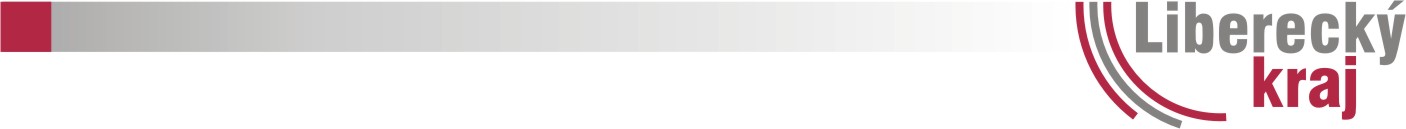 Výroční zpráva o realizaci protidrogové politiky Libereckého kraje za rok 2013Kraj:				LibereckýVýroční zpráva za rok:		2013Zpracovala:			Ing. Jitka Sochová krajská protidrogová koordinátorkaDne:				18. 7. 2014Schváleno:			Protidrogovou komisí Rady Libereckého kraje				usnesením č. 03/2014/02Prezentováno:			http://www.kraj-lbc.cz





























Rada Libereckého kraje schválila dne 29. 7. 2014 usnesením č. 1128/14/RK
 Obsah1	Drogová scéna – situace v kraji	41.1	Krajská hygienická stanice Libereckého kraje se sídlem v Liberci	81.1.1	Drogová epidemiologie 2013	81.1.2	Životní styl dětí a mládeže, školní studie	131.1.3	Prevence HIV/AIDS	142	Koordinace protidrogové politiky	152.1	Institucionální zajištění	152.1.1	Krajské zajištění	152.1.2	Místní zajištění	172.2	Hlavní zaměření strategických dokumentů protidrogové politiky Libereckého kraje	332.2.1	Koncepce, strategie, akční plány a jejich zaměření	332.2.2	Hodnocení strategických dokumentů protidrogové politiky kraje	342.3	Realizované analýzy v oblasti protidrogové politiky a drogové situace v roce 2013	352.3.1	Drogová epidemiologie 2013	352.3.2	Analýza stavu patologického hráčství v Libereckém kraji	352.3.3	Anketa v rámci kampaně Společně proti kouření	362.4	Další významné aktivity v oblasti protidrogové politiky na krajské a místní úrovni	363	Finanční zajištění protidrogové politiky	383.1	Rozpočtové výdaje na protidrogovou politiku v Libereckém kraji	383.2	Vývoj nákladů protidrogových služeb v Libereckém kraji v letech 2010 – 2014	414	Služby poskytované uživatelům drog a osobám ohroženým drogami	434.1	Primární prevence	434.2	Služby v oblasti snižování rizik	464.3	Služby v oblasti léčby a resocializace	485	Další údaje - různé	545.1	Seznam zkratek	555.2	Seznam tabulek	565.3	Seznam grafů	575.4	Seznam použité literatury	58Poděkování za spolupráci při zpracování výroční zprávy patří spolupracovníkům státní správy, nestátního sektoru a dalších subjektů, kteří dodali podklady pro tento dokument či přispěli svými připomínkami.Drogová scéna – situace v krajiNa drogové scéně v Libereckém kraji nebyly v roce 2013 zaznamenány žádné výrazné a zásadní změny či zvraty.Drogová scéna je poskytovateli protidrogových služeb dlouhodobě hodnocena jako převážně uzavřená. Mezi problémovými uživateli návykových látek je převládající drogou pervitin v převážné míře aplikovaný injekčně. Velkou měrou jsou zastoupeny cannabinoidy, alkohol a tabák. Dostupnost těchto návykových látek je vysoká a zcela zjevně souvisí s celospolečenskou tolerancí k jejich užívání, včetně užívání dětmi a mladistvými, které je v rozporu se zákonem. Ve větších obcích Libereckého kraje je drogová scéna více otevřená a uživatelé drog (dále UD) využívají protidrogových nízkoprahových služeb, které meziročně vykazují nárůst počtu klientů, kontaktů a dalších výkonů. Nárůst těchto údajů za rok 2013 je velmi výrazný. V menších obcích jsou UD více obezřetní a nedůvěřiví. Výjimku tohoto zobecnění představují Romové, ti jsou nedůvěřiví všeobecně. Protidrogových služeb vůbec nevyužívají příslušníci vietnamské komunity. S ohledem na jejich masivní zapojení v oblasti drogové kriminality nelze vyloučit také užívání návykových látek samotnými Vietnamci. Příslušníci jiných menšin jsou klienty protidrogových služeb spíše ojediněle (Slováci, Ukrajinci).Jako stabilní lze hodnotit situaci v nízkoprahových protidrogových službách v Liberci, Jablonci nad Nisou, v regionu Frýdlantsko. Jablonec nad Nisou je obcí, kde má terénní program pro drogově závislé (dále TP) nejvyšší počet klientů a je zde realizováno nejvíce výměn injekčního materiálu. Bohužel zde bylo v r. 2013 zrušeno kontaktní místo, které bylo klienty hojně využíváno. Nárůst klientely zaznamenaly téměř všechny protidrogové služby v Liberci. Dlouhodobě přetrvává uzavřenost scény na Turnovsku díky represivní činnosti policie. Velmi složitá situace je na Tanvaldsku. Zde žije početná nezaměstnaná Romská komunita užívající drogy a mnoho dalších UD, převážně užívajících pervitin. Na Českolipsku se po řadě let podařilo protidrogovým pracovníkům proniknout více mezi UD a zapojit je do služeb snižování rizik, která jsou spojena s užíváním návykových látek. Narůstající počet UD byl zaznamenán na Frýdlantsku, a to především osob ve věku 20 let a méně včetně mladistvých. Alarmující je situace v užívání marihuany dětmi a mladistvými. Bez ohledu na region se stalo téměř „normálním“, a to nejen v souvislosti s nočním životem. Není neobvyklé, že je užívána před započetím vyučování, po jeho ukončení i o přestávkách. Dle studie Životní styl dětí a mládeže realizované Krajskou hygienickou stanicí se sídlem v Liberci mají děti zkušenost s marihuanou od 12,9 let, kouří od 11 let a první opilost zakusily ve věku 12 let. Více než 50 % 16 letých je jednou a vícekrát za měsíc pije alkohol, kdy v průměru za měsíc vypije 5 l piva, 1,4 l vína a 0,8 l destilátu.Specifická primární prevence realizovaná na území kraje zcela zásadně neodpovídá potřebám co do množství a kvality.  Především však není zajištěna systémově. Dlouhodobě je tato oblast výrazně podfinancována, viz. Tabulka 3.3 (str. 40).Trendy v užívání: zvláště na malých městech často dochází k nahrazování pervitinu alkoholem s marihuanou. Tento trend je výrazný na Českolipsku i samotné České Lípě. V Liberci a Jablonci n. Nisou, kde je drogová scéna spíše otevřená, je to méně časté. Oblíbenou náhražkou jsou také různé léky (benzodiazepiny) v kombinaci s alkoholem. Na drogové scéně v kraji je dlouhodobě okrajovou záležitostí heroin, s tím zřejmě souvisí nedostupnost Subutexu na černém trhu. Oblíbenou zůstává marihuana. V České Lípě se v uzavřených komunitách mezi staršími uživateli vyskytuje braun. Velmi rozšířené mezi UD ve věku do 30 let je gamblerství, ti udávají týdenní prohrané částky ve výši desítek tisíc korun. Platba za drogu je často realizována poskytnutou službou (sex, krádež na objednávku). Klienty uváděný způsob užití drogy: intravenózně, šňupání, kouření z alobalu, ze žárovky, kapsle. Zvyšující se poměr alkoholiků a gamblerů mezi klienty zaznamenávají v ambulantní léčbě již několikátým rokem. Výskyt sociálně vyloučených lokalit na území kraje byl v roce 2013 zmapován Agenturou pro sociální začleňování. Užívání drog a obchod s nimi v těchto lokalitách je skutečností a vedle sociálních dopadů s sebou nese zdravotní rizika mj. v podobě šíření infekčních nemocí. Bližší údaje jsou uvedeny v kapitole 2.1.2 Místní zajištění.Situace v hraní sázkových a hazardních her v Libereckém kraji byla v r. 2013 zmapována v provedené Analýze stavu patologického hráčství v Libereckém kraji.Některé z 8 registrovaných sociálních služeb tvořících krajskou minimální síť protidrogových služeb využilo v roce 2013 celkem 2.003 uživatelů návykových látek (1.626 v r. 2012, 1.533 v r. 2011, 1.426 v r. 2010), 243 osob závislých na alkoholu a 79 patologických hráčů (viz. kapitola 4.2 a 4.3). Další uživatelé návykových látek tvořili část klientely dalších sociálních služeb, které primárně nepracují se závislostmi. Rovněž byly osoby závislé léčeny ve zdravotnických zařízeních, ovšem statistické údaje za rok 2013 nejsou k dispozici. Se závislými osobami v kraji také pracují 2 soukromí poradci – psychoterapeuti a 2 AT ordinace.Záchytná stanice při Krajské nemocnici Liberec, a. s. za první rok provozu vykázala 461 záchytných pobytů. Spádově stanice funguje pro 5 regionů kraje. Ve zbývajících 5 regionech jsou intoxikovaní nadále ošetřováni v místních nemocnicích. Rozšíření spádové oblasti záchytné stanice je v jednání, stanice disponuje kapacitou pro celý kraj.Na jaře 2014 byla v Psychiatrické nemocnici Kosmonosy nově zřízena 4 lůžka pro ženy nad 18 let se závislostí na alkoholu. Přestože nemocnice územně spadá pod Středočeský kraj, je využívána i osobami žijícími v Libereckém kraji. V r. 2013 tyto osoby tvořily cca 21 % klientely oddělení Detoxu (30 z celkových 140). Koordinační struktura protidrogové politiky kraje nedostála v porovnání s předchozími lety změn. V Libereckém kraji je protidrogová politika zařazena pod resort sociálních věcí. Koordinace této oblasti probíhá prostřednictvím fóra zástupců samospráv obcí III. a II. stupně tzv. Kolegia 21, které bylo vytvořeno v dubnu 2013 jako náhrada za zaniklou Krajskou koordinační strukturu v rámci komunitního plánování sociálních služeb.Kriminalita v Libereckém kraji byla výrazně ovlivněna lednovou amnestií ČR. Nápad trestné činnosti (především pak majetkové) se projevil již v únoru 2013. PČR evidovala nárůst drogové trestné činnosti a stoupající agresivitu pachatelů užívajících OPL. Přetrvává vysoká míra nelegálního dovozu léků s obsahem pseudoefedrinu ze sousedního Polska. Nelegální vývoz OPL do SRN není zásadním problémem Libereckého kraje. Tím je sekundární drogová trestná činnost - ve značné míře krádeže, výjimkou nejsou vraždy.Obecně nejvyšší nápad trestné činnosti v rámci kraje připadá na územní obvod Liberec, nejnižší pak na obvod Semily. Největší podíl pachatelů drogové trestné činnosti byl z územního obvodu Česká Lípa viz. Tabulka 1.1. V těchto případech byla nejčastěji zastoupenou prokázanou NL marihuana - 41 %, následovaná pervitinem – 34 % a léky s obsahem pseudoefedrinu – 15 %.Zdroj:		KŘ PČR LK; Zpráva o situaci v oblasti veřejného pořádku a vnitřní bezpečnosti na území Libereckého kraje v roce 2013Tabulka 1.1: Drogová trestná činnost v Libereckém kraji v roce 2011 - 2013V souvislosti s výše uvedenou trestnou činností bylo odhaleno 6 varen pervitinu a 14 pěstíren konopí (r. 2012: 3 varny a 4 pěstírny).Zdroj: 	Národní protidrogová centrála; Výroční zpráva 2011, 2012 a 2013Od března 2014 byl v rámci krajské působnosti PČR zřízen toxi tým. Vzhledem k personálnímu navýšení počtu policistů lze předpokládat v r. 2014 nárůst drogové trestné činnosti realizované policií v kraji. Na úseku přestupkového řízení bylo PČR evidováno 16.570 přestupků (42.223 v r. 2012, 39.895 v r. 2011); ve 369 případech = 2,2 % byla zjištěna přítomnost alkoholu v dechu řidiče, jiná NL byla zjištěna ve 144 případech.Ve sledovaném období dopravní policie šetřeno celkem 3.788 dopravních nehod, z toho v 6,5 % případů byl u řidičů zjištěn alkohol. U přestupků vyřízených v přímém výkonu (14.617) bylo požití alkoholu řidičem zjištěno ve 3 % případů, o užití jiné NL se jednalo u 1,5 % případů. Obdobné byly výstupy realizovaných dopravně bezpečnostních akcí.Zdroj:	KŘ PČR LK; Zpráva o situaci v oblasti veřejného pořádku a vnitřní bezpečnosti na území Libereckého kraje v roce 2013Souhrnný počet pachatelů přestupků projednaných obcemi v r. 2013 v Libereckém kraji podle § 30, odst. 1 písm. j) a k) zákona 200/1990 Sb. a množství zajištěných drog v rámci těchto přestupků je uveden v Tabulkách 1.1, 1.2 a 1.3.Tabulka 1.2: Počet pachatelů přestupků projednaných v r. 2013 podle § 30, odst. 1, písm. j) zákona č. 200/1990 Sb. v rozdělení podle věku pachatele a druhu drogyTabulka 1.3: Počet pachatelů přestupků projednaných v r. 2013 podle § 30, odst. 1, písm. k) zákona č. 200/1990 Sb. podle věku pachatele a druhu drogyPoznámka k Tabulkám 1.2 a 1.3: "Celkem osob" nemusí být součtem osob ve sloupci, protože jedna osoba mohla být sankcionována za držení více drog zároveň. Např. 1 osoba, která byla sankcionována zároveň za držení konopných drog, pervitinu a extáze, bude vykázána v každém řádku podle typu drogy, ale jen jednou v řádku „Celkem osob“.Tabulka 1.4: Množství drog zajištěných v rámci projednaných přestupků podle § 30, odst. 1, písm. j) a k) zákona č. 200/1990 Sb. v rozdělení podle druhu drogyZdroj:	KÚ LK, odbor zdravotnictví, MěÚ ORPKrajská hygienická stanice Libereckého kraje se sídlem v LiberciDrogová epidemiologie 2013- průběžně se provádí monitorování incidence a prevalence uživatelů drog – žadatelů o léčbu v léčebných a kontaktních centrech (dále L/K), kteří tvoří pouze zlomek všech uživatelů drog. Je sledován počet nově registrovaných osob v daném roce, údaje o testování na virové hepatitidy a HIV a akutní intoxikace.KHS vykazuje od roku 2002 pouze klienty, kteří odpovídají case definicím, uvedeným v Metodických instrukcích k vyplňování formuláře Registr uživatelů drog – žadatelů o léčbu. V současné době se formulář rozšiřuje a plánuje se vznik Národního registru léčby uživatelů drog.Komentář krajské protidrogové koordinátorky: K níže uvedeným statistickým údajům je nutné dodat, že soubor subjektů, které do registru poskytují údaje o svých klientech – uživatelích návykových látek není v rámci Libereckého kraje úplný. Dlouhodobě je počet klientů uváděný v tomto monitoringu řádově na jiné úrovni než počty klientů vykazované poskytovateli služeb v jejich výročních a monitorovacích zprávách k RVKPP a MPSV. Příčinu této řadu let diskutované diference by bylo vhodné hledat na národní úrovni. Příležitostí ke změně je také forma vykazování dat respondenty. Stávající vyplňování a předávání fyzických formulářů neodpovídá běžnému standardu doby. Výzvou na regionální úrovni je aktualizace portfolia spolupracujících subjektů - respondentů.Přehodnocení způsobu realizace tohoto šetření s ohledem na jeho využití a nové technické možnosti a realizace z toho vyplývajících opatření zcela jistě zhodnotí jeho význam a smysluplnost. V roce 2013 vyhledalo v léčebných/kontaktních místech: K-centrum v Liberci, K-centrum v České Lípě, Terénní program pro drogově závislé – Most k naději, o. s.; 2 ambulantní psychiatrické ordinace v Liberci (MUDr. Trpišovský a MUDr. Vorlová), Detox – KNL; a. s., Terapeutická komunita pro drogově závislé v Nové Vsi, Ambulantní program a Doléčovací program – Advaita, a. s.; Středisko výchovné péče při DDÚ Liberec, p. o. pomoc celkem 285 uživatelů drog (246 v r. 2012, 280 v r. 2011, 304 v r. 2010, 306 v r. 2009) - 185 mužů a 100 žen. Z toho 165 osob nebylo nikdy léčeno – incidence 37,6/100 tis. obyv. představuje v porovnání s r. 2012 více než dvojnásobný nárůst, 45 osob navštívilo již jiné L/K místo, 67 osob v minulosti kontaktovalo toto L/K místo. Bydliště v LK uvedlo 234 osob (82,1 %).Graf 1.1: Osoby, které vyhledaly pomoc v L/K centrech v letech 2002 - 2013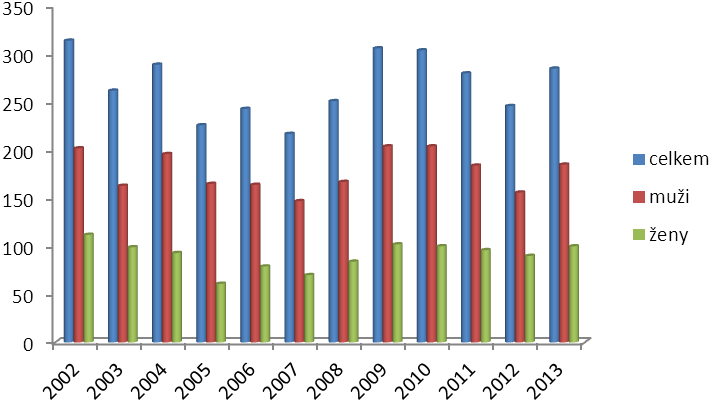 Největší skupinu tvořili stejně jako v předchozích letech nezaměstnaní nebo osoby s příležitostnou prací – 63,5 % (r. 12/11/10/09 - 61,4/62,9/63,8/64,4 %). Pravidelné zaměstnání mělo 69 uživatelů (24,2 %), studentů/žáků bylo 23 (8,1 %).Stálé bydliště mělo 139 osob, tj. 48,8 % (47,2 % v r. 2012), přechodné 74 osob (26 %), v zařízení žilo 42 osob (ubytovna – 19, squat - 17), bezdomovců bylo 30 (10,5 %). Samostatně žilo 95 uživatelů, 84 s rodiči a 41 s partnerem.Průměrný věk uživatelů drog se průběžně zvyšuje, v r. 2013 činil 28,2 let.Graf 1.2: Průměrný věk uživatelů kontaktujících L/K centra v letech 2005 – 2013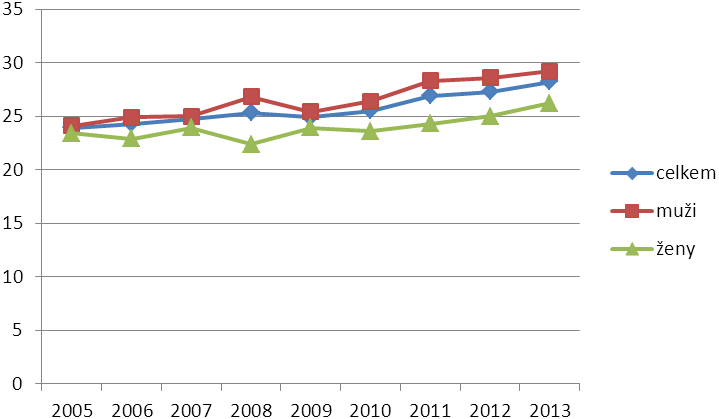 Věková struktura klientů: průběžně se zvyšuje podíl ve věkové skupině 25 – 39 let. Opačný trend lze od r. 2009/2010 sledovat u věkových skupin 15 – 19 let a 20 – 24 let.  Graf 1.3: Klienti L/K center dle věkových skupin v letech 2005 – 2013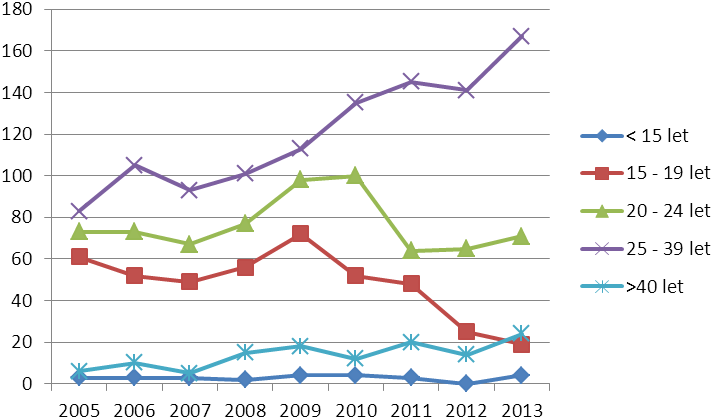 Průměrný věk uživatelů 	marihuany:	20,3 let (23,8 v r. 12) pervitinu:	28,4 let (27,3 v r. 12)heroinu:		37,8 let (32,1 v r. 12, 38,5 v r. 11)Průměrný věk	i. v. uživatelů drogy:	29, 3 let (28,3 v r. 12)prvního užití drogy:	15,9 let (r. 12/11/10/09 – 15,4/16,2/15,8/15,6 let)první inj. aplikace drogy: 	20,3 let (19,3 v r. 12)Typ užívané drogy:	pervitin 83,9 % uživatelů	(r. 12/11/10/09/08/07/06/05 – 81,7/80/81,6/81/67,3/66,8/52,7/55,8 %)		marihuana 9,1 %uživatelů	(r. 12/11/10/09/08/07/06/05 – 12,2/15/11,2/7,5/18,3/14,3/22,6/21,2 %)heroin 4,2 % uživatelů	(r. 12/11/10/09/08/07/06/05 – 4,9/2,9/3,9/6,9/10,4/11,5/14,4/8 %)Injekčně si drogu aplikovalo 70,5 % uživatelů	(r. 12/11/10/09/08/07/06/05 – 70,2/67,9/71,1/75,8/64,5/61,8/56,4/61,5 %)Graf 1.4: Počet injekčních uživatelů drog v letech 2005 - 2013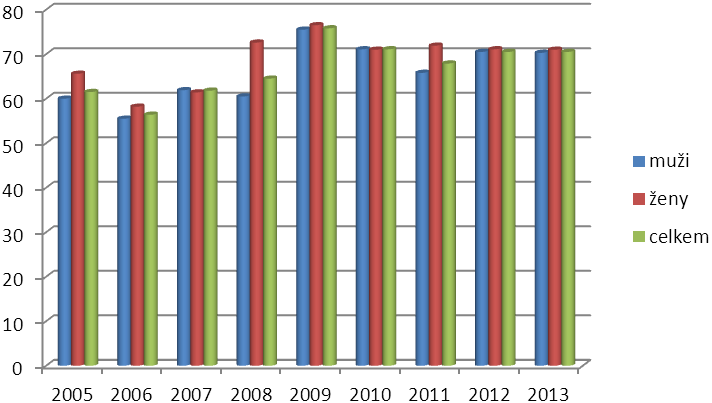 Injekční aplikace dle typu drogy: 	pervitin		77,4 % uživatelůheroin		91,7 % uživatelůostat. opiáty	66,7 % uživatelůbuprenorfin	100 % uživatelůSpolečné užívání jehel v posledním měsíci potvrdilo 38 i. v. uživatelů, tj. 18,9 % ze všech i. v. (25 UD v r. 2012)).Sdílení jehly v minulosti potvrdilo 40 i. v. uživatelů (24,7 % ze všech i. v.).Frekvence užívání drogy: nejpočetnější skupinu tvořily osoby, které v posledním měsíci neužily drogu – 28,1 %, denně užívalo drogu 20,7 % osob, 2 – 6 dní v týdnu 23,5 % osob, 1 x týdně a méně často – 26,7 % osob, zbylé procento četnost užívání neuvedlo.Jiná užívaná droga 1: vedle základní drogy uvedlo ještě další drogu 223 uživatelů, tj. 78,2 % - nejčastěji marihuanu (156 osob), pervitin (17), alkohol (14), heroin (9).Jiná užívaná droga 2: užívání ještě další drogy uvedlo 125 uživatelů – nejčastěji alkohol (55), marihuanu (20), heroin (7), extázi (7), psilocybin (7), LSD (6), kokain (6), jiné drogy, léky (5).Akutní intoxikace drogou:v okrese Liberec 25 intoxikací (z toho 23 předávkování), průměrný věk 36,2 let, v okrese Jablonec n. N. 7 intoxikací (z toho 3 předávkování), průměrný věk 16,4 let.Tabulka 1.5: Incidence infekčních onemocnění mezi uživateli drog	* r. 2011: 25 UD, r. 2012: 28 UDV souvislosti s možností darování krevní plazmy za peníze Centrum Sanaplasma v Liberci evidovalo několik případů dárců - uživatelů drog, kteří představují vysoké riziko z hlediska přenosu onemocnění. V rámci vyšetření dárců před odběrem byla u několika osob zjištěna pozitivita markerů virových hepatitid a jiných krví přenosných chorob. Z důvodu pozitivity bylo od roku 2008 v Liberci vyloučeno z dárcovství krevní plazmy celkem 101 osob. Některé osoby opakovaně zkoušely darovat plazmu, přestože pozitivita u nich byla v minulosti zjištěna v jiném zdravotnickém zařízení nebo při nástupu k výkonu trestu odnětí svobody.V roce 2013 byla v souvislosti s dárcovstvím krve zjištěna pozitivita u 18 osob (12 mužů a 6 žen). U 15 osob pozitivní markery VHC (z toho u 2 osob se jednalo o akutní VHC a u 4 osob o nejasný výsledek – konfirmace z Národní referenční laboratoře pro virové hepatitidy), u 2 osob syfilis a u l osoby opakovaná reaktivita na anti HIV ½ (konfirmace NRL Praha – nejasný výsledek).Životní styl dětí a mládeže, školní studie Šetření zaměřené na problematiku kouření, pití alkoholu a užívání drog žáky 8. tříd ZŠ a studenty 2. ročníků SŠ v Libereckém kraji provedla KHS LK v r. 2012 ve spolupráci s o. p. s. MAJÁK. V r. 2013 šetření nebylo provedeno.Monitoring je realizován od r. 1995 mimo r. 2008, 2010 a 2011 (vždy dotazováno cca 1.300 dětí, v r. 2009 pouze 388 dětí). Vybrané výsledky šetření z r. 2012 (930 dětí): drogu někdy zkusilo 6,9 % dotazovaných žáků 8. tříd (nejnižší % od r. 2003; u 2. ročníků potvrdilo 31 % studentů (i zde nejnižší % od r. 2003),průměrný věk zkoušky drogy byl u žáků 8. tříd 12,9 let, u studentů 2. ročníků 15,2 let – tyto věkové hranice se nemění,opakované užití drogy potvrdilo 3,6 % dotazovaných žáků 8. tříd, (v porovnání s minulými roky kolísá); 19 % středoškoláků (mírný pokles od r. 2004),nejčastěji užívají drogu o víkendech – 41,7 % žáků 8. tříd a 33,3 % středoškoláků, pak kdykoliv je příležitost – 20,8 % žáků 8. tříd a 22,9 % středoškoláků,v době vyučování bylo někdy pod vlivem marihuany 3,6 % žáků 8. tříd a 13 % středoškoláků, pod vlivem jiné drogy 0,7 % žáků 8. tříd a 2% středoškoláků,Prevence HIV/AIDSZa období 1. 10. 1985 - 31. 12. 2013 bylo v Libereckém kraji dle údajů Národní referenční laboratoře pro AIDS evidováno celkem 48 HIV pozitivních osob (osoby s trvalým pobytem na území kraje v době první diagnózy). U 34 osob probíhá nákaza bez příznaků, u 4 se již onemocnění projevuje jako non AIDS klinické stadium a u 10 osob se jedná o plně rozvinuté onemocnění AIDS. V r. 2013 přibylo v Libereckém kraji 6 HIV pozitivních osob, z toho 2 případy s plně rozvinutým onemocněním AIDS.Subjekty, které na území LK poskytují poradenství a testování HIV:ZÚ se sídlem v Ústí n. Labem, pracoviště Liberec - zpoplantněno,K-centrum Liberec – bezplatné orientační testování a poradenství,K-centrum Česká Lípa – bezplatné orientační testování a poradenství,Poradní a setkávací centrum Frýdlant – pouze poradenství,Detox v Krajské nemocnici Liberec – testování pro hospitalizované pacienty,Nemocnice Jablonec n. N., Nemocnice s poliklinikou Česká Lípa a Nemocnice s poliklinikou v Semilech - pouze testování. To je v případě testování na žádost ošetřujícího lékaře hrazeno zdravotní pojišťovnou, v případě vlastního požadavku pacienta je poskytováno za úplatu.: Zpráva Zdravotní politika LK za r. 2013 uvádí: „V rozporu s Národním programem nejsou v Libereckém kraji testovací místa s možností bezplatného anonymního testování pro populační skupiny ve zvýšeném riziku. Nutno konstatovat, že i v roce 2013 došlo k dalšímu poklesu všech preventivních aktivit v oblasti HIV/AIDS.“Koordinace protidrogové politikyInstitucionální zajištěníKrajské zajištěníAgenda krajské protidrogové koordinátorkyZastoupena: 			Ing. Jitka SochováKontaktní údaje:			jitka.sochova@kraj-lbc.cz, 485 226 338, 739 541 522Vykonává funkci KPK od data:		1. 4. 2009Zařazení ve struktuře KÚ LK:		odbor sociálních věcí, oddělení sociální prácePřímý nadřízený:			vedoucí odděleníVelikost pracovního úvazku KPK:	není přesně vymezenoDalší vykonávaná agenda:		koordinace tvorby krajského plánu pro začleňování osob zdravotně postiženýchProtidrogová komise Rady Libereckého krajeVznik:				usnesením č. 657/02/RK Rady LK ze dne 13. 8. 2002Zařazení komise:		komise rady kraje, poradní a iniciativní orgán pro oblast protidrogové politikyKomise je složena z řad odborníků ze státního, neziskového a soukromého sektoru, kteří se v rámci své profesní činnosti zabývají problematikou závislostí.Tabulka 2.1: Složení Protidrogové komise Rady LK k 31. 5. 2014Ve složení komise došlo k několika personálním změnám. Ve všech případech se jednalo o důsledek personální obměny na postech institucí, které jsou v komisi zastoupeny. K nejčastější obměně dochází v případě krajského školního metodika prevence - od r. 2011 celkem 4 x. Častá personální obměna na této pozici a skutečnost, že po dobu několika měsíců tato pozice na KÚ LK nebyla obsazena vůbec, má vliv na kvalitu spolupráce a realizaci specifické primární prevence v kraji vůbec. V době vzniku této zprávy je pozice školního metodika prevence opět neobsazena.Ing. Schlegelová, která byla Radou LK jmenována členkou komise jako jediný zástupce politické strany dne 19. 2. 2013 usnesením č. 234/13/RK, se jednání komise zúčastnila pouze v jednom případě a ke dni 3. 2.2014 na post v komisi rezignovala.  V hodnoceném roce komise zasedala 5 x. Předmětem jednání bylo schválení: návrhu dotací protidrogovým službám z krajského rozpočtu na r. 2013 a 2014, mimořádné podpory ambulantní protidrogové službě na r. 2013, Výroční zprávy o realizaci protidrogové politiky Libereckého kraje za rok 2012. Diskutována byla drogová trestná činnost na území kraje, platná legislativa a její změny, fungování záchytné stanice v Liberci – včetně její prohlídky a další. Zápisy ze všech jednání komise a přijatá usnesení jsou vyvěšeny na úřední desce kraje. Stejně tak Statut a Jednací řád, kterými je činnost komise vázána. Vzájemná spolupráce subjektů protidrogové politiky na krajské úrovniSpolupráce v rámci KÚ LK probíhala v rámci monitorování naplnění cílů Střednědobého plánu sociálních služeb Libereckého kraje na období 2009 – 2012 a tvorby plánu na další období. Prevence vzniku škod a snižování rizik spojených s užíváním návykových látek a s patologickým hráčstvím prostřednictvím dostupné a komplexní sítě protidrogových služeb je jedním z deseti strategických cílů dokumentu.Neformální spolupráce v rámci činnosti odboru sociálních věcí KÚ LK je navázána s koordinátorem pro menšiny, koordinátorkou dotačních řízení, pracovníky OSPOD a dalšími agendami dle aktuální potřeby.Na krajském úřadu je na velmi dobré úrovni spolupráce s odborem zdravotnictví. Dlouhodobě má velké rezervy spolupráce s odborem školství, mládeže, sportu a tělovýchovy v oblasti primární prevence.Spolupráce na poli prevence kriminality byla realizována prostřednictvím pracovní skupiny prevence kriminality. V daném roce se spolupráce zúžila na hodnocení projektů prevence kriminality v rámci dotačního řízení MV.Meziresortní spolupráce byla zajištěna prostřednictvím Protidrogové komise Rady Libereckého kraje složené ze zástupců resortu sociálního, školského a zdravotního, dále ze zástupců represivních složek, justice, státní správy a soukromého sektoru, viz. Tabulka 2.1.Protidrogová politika prosazována také prostřednictvím programu zlepšování zdravotního stavu obyvatelstva Zdravotní politika Libereckého kraje v rámci multisektorového přístupu k veřejnému zdraví, životnímu stylu, chování i sociálním podmínkám. Tato platforma mj. nabízí prostor pro spolupráci pracovníků zdravotnického a sociálního resortu. Krajská koordinátorka je stálou členkou pracovní skupiny pro její realizaci a je gestorkou cíle č. 12 – Snižovat škody způsobené alkoholem, ilegálními drogami, tabákem a jinými zdraví škodlivými návyky. Rokem 2013 se završilo 10 leté období realizace tohoto projektu. Hodnocení je zveřejněno na webu kraje. Pracovní skupina se v r. 2013 sešla 1x a dále proběhly 2 individuální schůzky zaměřené na problematiku závislostí, aktuální situaci v drogové oblasti a připravované akce. Probíhala spolupráce při tvorbě preventivních letáků.Další příležitostí pro spolupráci dotčených subjektů je Poradní sbor ředitele Vazební věznice Liberec. Užívání návykových látek osobami ve výkonu trestu odnětí svobody a možnosti řešení patří mezi témata, jimiž se toto uskupení zabývá. Formou individuálních a metodických porad s místními protidrogovými koordinátory probíhal kontakt s obcemi s rozšířenou působností. Pro zvýšení jistoty koordinátorů byl zrealizován vzdělávací seminář Vedení rozhovoru s obtížnými klienty. Průběžně probíhalo předávání informací na obce elektronickou cestou a telefonicky.Významným prostorem pro spolupráci kraje s obcemi v sociální oblasti je Kolegium, jehož členy jsou představitelé samospráv a vedoucí pracovníci sociálních odborů obcí II. a III. stupně. Protidrogová politika byla na program jednání tohoto fóra v r. 2013 zařazena 2 x, jednalo se o spolufinancování protidrogových služeb obcemi a aktuální situaci v kraji.  Spolupráce s poskytovateli protidrogových služeb je na velmi dobré úrovni a probíhá průběžně. V r. 2013 byla krajskou protidrogovou koordinátorkou realizována jedna společná porada s pracovníky protidrogových a navazujících služeb. Uskutečnilo se společné setkání ředitelů protidrogových služeb podporovaných z krajského rozpočtu s radním sociálního resortu, a to při příležitosti podpisu smluv o poskytnutí dotace z rozpočtu kraje na rok 2013. V souvislosti s aktuálně řešenými problémy a potřebami proběhlo nesčetné množství individuálních schůzek jak na půdě krajského úřadu, tak v jednotlivých zařízeních protidrogových služeb. Elektronický kontakt je samozřejmou a nepostradatelnou součástí vzájemné spolupráce a předávání informací.Místní zajištěníLiberecký kraji čítá 10 obvodů obcí s rozšířenou působností (dále ORP) - výčet viz. Tabulka 2.2. Všechny ORP mají zřízenu agendu místního protidrogového koordinátora, ve všech případech se jedná o kumulovanou funkci. Všechny ORP mají platný komunitní plán sociálních služeb, v nichž je do určité míry ošetřena protidrogová problematika. Pouze ORP Česká Lípa nemá tuto oblast ošetřenu v žádném koncepčním dokumentu. Dále je v kraji zřízeno 21 pověřených obecních úřadů (obce II. stupně). Není známo, že by v některé z těchto obcí byla zřízena pozice místního protidrogového koordinátora. Některé obce II. a I. stupně vnímají potřebu řešit drogovou problematiku v obci. Ta je součástí komunitních plánů sociálních služeb obcí Lomnice n. Popelkou, Rokytnice n. Jizerou, Mimoň, Ralsko, Stráž p. Ralskem, Jablonné v Podještědí, Doksy a regionů Podještědsko, Hrádecko a Chrastavsko).Realizace protidrogové politiky v Libereckém kraji má velké rezervy v obousměrném přenosu informací kraj - obce I. a II. stupně. Agenda místního protidrogového koordinátora je v souladu se zákonem vykonávána v samostatné působnosti. V praxi je tedy koordinačně zajištěno území obcí III. stupně, ne regionu. V červnu 2013 byl starostům všech obcí Libereckého kraje zaslán informativní dopis o drogové situaci v kraji s výzvou k finanční podpoře protidrogových služeb. Finanční podpora obcí protidrogových službám poskytovaným občanskými sdruženími Advaita, Laxus a Most k naději v r. 2013 pokrývala 16 % celkových nákladů těchto služeb.V porovnání s předchozím rokem se přístup obcí k řešení problematiky v oblasti závislostí nijak zásadně nezměnil. Obecně lze konstatovat, že nositeli a realizátory protidrogové politiky na obcích jsou především protidrogové služby, které jednotlivé obce více či méně podporují. V některých případech obce spíše berou na vědomí působení služeb na svém území bez vlastního aktivního zapojení. Dlouhodobě nepříznivá situace z hlediska promořenosti a užívání návykových látek a působení protidrogových služeb je v ORP Tanvald.Metodické vedení MPK je ze strany kraje zajištěno formou porad. V r. 2013 proběhla 1 metodická porada místních protidrogových koordinátorů na KÚ LK a byl realizován vzdělávací seminář Komunikace se závislým klientem a jeho rodinou. Proběhlo několik individuálních schůzek dle aktuální potřeby.K propagaci a realizaci protidrogové politiky na místní úrovni bylo nadále využíváno existující struktury komunitního plánování sociálních služeb. Obce/regiony mají zřízeny pracovní skupiny pro konkrétní cílové skupiny. Cílová skupina uživatelů drog je ve většině případů zahrnuta ve skupině pro osoby sociálně vyloučené. Specifická pracovní skupina zaměřená na uživatele drog je vytvořena pouze v Liberci (krajské město s nejvyšší koncentrací UD). Tato skupina pracuje velmi aktivně, v r. 2013 byla iniciátorem a tvůrcem systému financování sociálních služeb z rozpočtu Statutárního města Liberec. V oblasti koordinace protidrogové politiky na regionální úrovni nedošlo k žádné změně. Přetrvává dlouhodobě neutěšená situace, kdy místní protidrogoví koordinátoři nemají ze strany zaměstnavatele přesně vymezenu výši pracovního úvazku pro výkon této funkce. Pracovní zařazení - převážně se jedná o referenty odboru sociálních věcí - koordinátorům neposkytuje potřebné kompetence pro výkon agendy. Tyto přetrvávající skutečnosti včetně nedostatečného ukotvení provádění protidrogové politiky územně samosprávnými celky v zákonné normě jsou zcela jistě determinantami kvality a kvantity práce odváděné na poli regionální protidrogové politiky.Tabulka 2.2: Seznam místních protidrogových koordinátorů ORP - červen 2014V r. 2013 došlo u třech ORP ke změně osoby vykonávající tuto funkci. Následující informace o situaci v jednotlivých obcích s rozšířenou působností byly čerpány z jejich závěrečných zpráv o realizaci protidrogové za rok 2013.Česká LípaMístní protidrogová koordinátorka:	Anna HlinčíkováDalší funkce:			manažerka prevence kriminality, koordinátorka projektů Realizace protidrogové politiky a drogová situaceVeškerou činnost v dané oblasti zajišťuje Most k naději, o. s., a to prostřednictvím K-centra a terénního programu pro uživatele drog. K-centrum spolupracovalo s místní protidrogovou koordinátorkou na realizaci projektu prevence kriminality na SŠ, která se potýká s drogovým problémem. Rovněž funguje spolupráce s MP při sběru a likvidaci injekčního materiálu a komisí SPOD. Dlouhodobě se nedaří v České Lípě nalézt vhodnější místo pro kontaktní centrum. Stávající prostor v 1. patře budovy (budova je majetkem obce) nalézající se uprostřed místního sídliště neposkytuje klientům dostatečný pocit bezpečí a anonymity. Rovněž tak nízkoprahovosti zařízení je diskutabilní. Do terénního programu se na Českolipsku v r. 2013 podařilo zapojit 180 nových klientů a prolomit nedůvěru místní drogové scény. Rovněž K-centrum vykázalo v porovnání s r. 2012 výrazný nárůst klientů (40 osob), což je výsledkem propagační kampaně a spolupráce s terénním programem. Vykázané statistické ukazatele vypovídají poměrně vysoké promořenosti území drogami. Na místní scéně byl se mezi staršími UD zaznamenán braun.Zdroj: Zpráva terénního programu pro uživatele drog; Most k naději, o. s.Na území obce funguje soukromá klinika, která pracuje mj. také s uživateli návykových látek, a soukromá terapeutka, která je orientována na doléčování osob závislých na návykových látkách.Obec neposkytla údaje o přestupcích dle zákona č.200/1990 Sb., o hraní sázkových a hazardních her a o vyloučených lokalitách na svém území.Dle analýzy sociálně vyloučených lokalit Libereckého kraje, kterou v r. 2013 zpracovala Agentura pro sociální začleňování, žije ve vyloučených lokalitách v ORP Česká Lípa cca 2.500 osob. Jedná se o nevyšší koncentraci ze všech deseti ORP v kraji. Komise prevence kriminality (vznik 1997, poradní orgán rady města, 13 členů)Koordinátorka plní funkci tajemnice. Komise řeší úkoly v oblasti prevence kriminality a bezpečnosti. V r. 2013 zasedala celkem 10 x, problematikou závislosti se na žádném z těchto jednání nezabývala. Obec má zpracovánu koncepci prevence kriminality na období 2013 – 2016.FinancováníMěsto podpořilo protidrogové služby (Most k naději, ADVAITA) celkovou částkou 422 tis. Kč (425 tis. Kč v r. 2012, 470 tis. Kč v r. 2011), preventivní programy neziskové organizace Naše město částkou 71 tis. Kč, z toho cca 20 tis. Kč dle odhadu bylo určeno na specifickou prevenci.FrýdlantMístní protidrogová koordinátorka:	Mgr. Alena ŠvejdováDalší funkce:		vedoucí odboru, tisková mluvčí, manažerka prevence kriminalitySituace na Frýdlantskuje specifická, přetrvávající uzavřenost drogové scény je možné z části přičítat geografickému ohraničení Frýdlantského výběžku. Věk klientů terénního programu (dále TP) se v porovnání s předchozími roky snížil, počet klientů se zvýšil téměř 3x. Užívání drog v regionu má zvyšující se tendenci. Již mládež okolo 15 let začíná s nitrožilní aplikací pervitinu, zpravidla po vzoru starších uživatelů. Většina z těchto mladistvých zatím sice nejeví viditelné známky rizikového stylu života a jejich pohyb v ulicích není nijak zvlášť patrný. Tyto osoby se zdráhají využívat služeb TP a odmítají změnu životního stylu. Jak ukázalo místní šetření provedené na konci r. 2013, mezi důvody užívání drog této skupiny ve věku 15 až 20 let patří především nuda, touha po něčem novém a zajímavém a domnělá představa vyšší sociální prestiže mezi vrstevníky. Významnou část klientů TP tvoří Romové. Zastoupení klientů z hlediska pohlaví je 50/50, věk od 15 do 36 let. Nejvíce užívané látky jsou pervitin a marihuana. Pervitin většina klientů užívá nitrožilně, ale i v kombinaci se šňupáním. Za tendenci lze považovat přecházení na nitrožilní aplikaci. Četnost užívání je individuální, odvíjí se od finanční situace klienta, zázemí, věku a doba drogové kariéry. Terénní pracovníci se často setkávají s případy, kdy drogy nabízejí a zároveň i aplikují starší uživatelé mladším. Na území obce je provozováno hojné množství heren a barů (z velké míry vietnamští majitelé a provozovatelé), s jejich činností se pojí nelegální prodej a užívání drog. Přetrvávajícím nedostatkem ve Frýdlantu je absence nízkoprahového zařízení pro děti a mládež.Zdroj: Zpráva terénního programu pro uživatele drog; Most k naději, o. s.Dle analýzy sociálně vyloučených lokalit Libereckého kraje, kterou v r. 2013 zpracovala Agentura pro sociální začleňování, žije ve vyloučených lokalitách v ORP Frýdlant cca 1.300 osob. S ohledem na celkový počet obyvatel Frýdlantského výběžku (cca 24,5 tis.) to představuje 5,3 %. Jinými slovy každý dvacátý obyvatel tohoto regionu žije ve vyloučené lokalitě.Protidrogové službyProtidrogová politika obce je od r. 2003 realizována prostřednictvím zařízení města Poradní a setkávací centrum – POSEC, které neformálně zastřešuje terénní program pro drogově závislé Most k naději, o. s., program Poradna pro dospívající a dospělé (Mgr. Pavelčák), ambulantní poradenství Advaita, o. s. Zařízení dále klientům nabízí služby občanské poradny, intervenčního centra, poradnu dětského psychologa a terénní program sociální prevence.FinancováníVšechny obce Frýdlantska v r. 2013 podpořily protidrogové služby v souladu s klíčem k financování prostřednictvím mikroregionu Frýdlantsko částkou 194,7 tis. Kč.Opatření k řešení situaceVelkou šancí na změnu je aktualizace Komunitního plánu Města Frýdlant v r. 2014, kde by se mělo objevit následujících pět opatření, která vzešla z místního dotazníkového šetření KADDEMF (Kouření a Alkohol a Drogy a DĚti a Mládež Frýdlantu):podpořit programy posledního ročníku MŠ a prvního stupně ZŠ propagující zdravý životní styl a programy specifické primární protidrogové prevence i na vyšších stupních škol,podpořit vznik nízkoprahového klubu pro děti a mládež,účinně motivovat rodiče ke zdravé výchově dětí, provádět komunitní práci např. mít terénní sociálně aktivizační služby,uskutečňovat více kontrol ze strany PČR, MP – alespoň 1x týdně a zpřísnit postihy,zabývat se regulací heren.Obec podporuje spolupráci MP s OO PČR a polské policie, jejímž cílem je zlepšení bezpečnostní situace v příhraničí a součinnost při řešení drogové problematiky (nelegální dovoz léků pro výrobu pervitinu).Jablonec nad NisouMístní protidrogová koordinátorka:	Blanka ŠevčíkováDalší funkce:			sociální pracovniceDrogová scéna regionuZ hlediska počtu klientů terénního programu Mostu k naději, objemu vyměněných stříkaček a dalších služeb patří Jablonec dlouhodobě k nejexponovanějším terénům v kraji. Místní drogová scéna je velká a otevřená, počet uživatelů OPL zde každoročně stoupá, situace je alarmující. Pohyb uživatelů drog je po městě viditelný. Kvalifikovaný odhad udává cca 1.500 uživatel, z toho 300 rizikových (pervitin intravenózně). Sledované ukazatele zde meziročně narůstají (viz Tabulka č. 8). Tabulka 2.3: Statistika klientů terénního programu Most k naději, o. s. v Jablonci n. NisouV r. 2013 byla v Jablonci ukončena činnost výměnné místnosti v Pražské ulici, a to bez náhrady, přestože byla klienty hojně využívána. Budova, která byla majetkem města, byla prodána a dosud se nepodařilo zajistit jiné prostory vhodné k provozování služby.Početnou skupinou klientů TP jsou romští uživatelé drog ve věku od 18 do 40 let. Stříkačky vyměňují nárazově.  Jejich gramotnost o infekčních chorobách je téměř nulová, mnozí jsou pozitivní na VHC a chovají se rizikově.Pervitin se na jabloneckou scénu dováží ze sousedního Liberce, dále Ústí nad Labem, Hradce Králové a Vrchlabí. Na několika místech pracovníci TP nalezli obaly od polských léků sloužících k výrobě pervitinu (Acatar, Sudafed, Cirrus).Zdroj:	Most k naději, o. s.; Zpráva o realizaci sekundární protidrogové prevence v regionu Jablonec n. N. v roce 2013Dle analýzy sociálně vyloučených lokalit Libereckého kraje, kterou v r. 2013 zpracovala Agentura pro sociální začleňování, žije ve vyloučených lokalitách v ORP Jablonec nad Nisou cca 1.500 osob. Přímo v Jablonci se z velké části se jedná o soukromé nájemní domy, do nichž se sociálně vyloučení přestěhovali z lokalit, které jsou aktuálně v demolici. Užívání návykových látek je součástí tohoto prostředí, terénní pracovníci (nejen drogoví) sem pravidelně docházejí a zajišťují služby snižování rizik. Další protidrogové služby poskytované v obci:Poradna pro závislosti, CIPS LK, p. o. Centrum drogových služeb ve vězení, Laxus, o. s. (působí v rýnovické věznici)REP, o. s.Gambling: obec od r. 2011 reguluje hraní sázkových her na svém území obecně závaznou vyhlášku. Od 1. 1. 2015 bude na území obce platný úplný zákaz provozování výherních hracích automatů a interaktivních videoloterních terminálů. Výše příjmu obce z provozování sázkových a hazardních her za r. 2013 představovala celkem 26, 3 mil. Kč.Od října 2010 je obecně závaznou vyhláškou zakázána konzumace alkoholu na veřejném prostranství v obci.MP na úseku ochrany před alkoholismem a jinými toxikomaniemi dle §30 zákona č.200/1990 Sb. v porovnání let 2011/2012/2013 vykázala nárůst řešených přestupků: 59/109/121, kdy celkový počet jí řešených přestupků byl následující: 7.473/7.591/7.588.Živnostenský úřad v r. 2013 provedl 124 kontrol hostinských provozoven (r. 2012 – 110 kontrol, r. 2011 – 63 kontrol), všechny byly bez zjištění porušení zákona č. 379/2005 Sb.Pracovní skupina pro osoby ohrožené sociálním vyloučením funguje v rámci komunitního plánování sociálních služeb Jablonce. Má celkem 11 členů, z toho 4 zatupují protidrogové služby, protidrogová koordinátorka je rovněž členkou. Pracovní skupina se pravidelně schází a řeší aktuální problémy, stanovuje opatření a sleduje jejich plnění v souvislosti s jabloneckým komunitním plánem sociálních služeb.FinancováníMěsto Jablonec n. N. podpořilo protidrogové služby (Most k naději, ADVAITA, Laxus) v rámci dotačního řízení celkovou částkou 470 tis. Kč (640 tis. Kč v r. 2012, 470 tis. Kč v r. 2011). Školám bylo na primární prevenci přiděleno 90 tis. Kč, z toho odhadem cca 20 tis. Kč směřovalo na specifickou primární prevenci.Dvě nízkoprahová zařízení pro děti a mládež byly podpořeny celkovou částkou 600 tis. Kč (470 tis. Kč v r. 2011). Dům na půl cesty v Liberci (Most k naději) získal dotaci 12 tis. Kč.Obec se nezapojila do systému spolufinancování protidrogových služeb dle tzv. klíče, který je doporučovaný Libereckým krajem.JilemniceMístní protidrogový koordinátor:	Bc. Jana Majerovič KrůfováDalší funkce: 		kurátor pro děti a mládež, přestupky na úseku ochrany proti alkoholismu a jinými toxikomaniemi, prevence kriminalityDrogová scéna regionuV závěrečné zprávě obce je s odkazem na hodnocení terénních pracovníků Mostu k naději (působí zde jednou až dvakrát měsíčně) místní scéna hodnocena jako dlouhodobě velmi uzavřená. To je v rozporu s údaji uváděnými za r. 2012:„V souvislosti s monitoringem terénní pracovníci usuzují na velmi rozšířené užívání marihuany na veřejných prostranstvích. Drogová scéna není uzavřená, jak tomu bývá v obdobně početných obcích. Uživatelé marihuany jsou v Jilemnici nezvykle propojeni s uživateli pervitinu, scházejí se na veřejných prostranstvích, v hospodách a hernách.“ Dle analýzy Agentury pro sociální začleňování z r. 2013 se v ORP Jilemnice nevyskytují žádné sociálně vyloučené lokality. Dle odhadů romské poradkyně MěÚ Jilemnice žije v regionu 114 Romů.Gambling: provozování sázkových her je v obci regulováno obecně závaznou vyhlášku, která od 1. 1. 2010 stanovuje na území obce celkem 8 míst k provozování VHP. Ke konci r. 2013 bylo v obci provozováno 14 VHP, tj. o 4 více než v r. 2012.Sdílený příjem dle počtu obyvatel činil za r. 2013 celkem 253.000,- Kč, příjem podle umístění přístrojů v obci činil 4,2 mil Kč (3,33 mil. Kč v r. 2012), z toho 15 tis. Kč bylo poskytnuto Mostu k naději na podporu terénního programu.Od prosince 2011 platí v obci zákaz konzumace alkoholických nápojů na veřejném prostranství.OO PČR evidovalo 18 případů řízení motorového vozidla pod vlivem alkoholu a 16 případů užití OPL řidičem motorového vozidla před jízdou. Byl šetřen 1 případ držení a distribuce OPL.Živnostenský úřad MěÚ Jilemnice neprováděl žádné kontroly v hostinských zařízeních a hernách.Činnost MP v r. 2013 spočívala především v preventivní přítomnosti strážníků ve vybraných částech města, dle § 30 přestupkového zákona v blokovém řízení žádný přestupek neprojednávala.Problematika prevence byla projednávána komisí OSPOD. Protidrogová koordinátorka není členkou, bývá zvána na jednání jako host. Činnost komise není výrazná, v r. 2013 se sešla 1 x.Problematikou kriminality se zabývá pracovní skupina prevence kriminality. Obec má zpracovanou strategii a plán prevence kriminality.Aktuálně platný komunitní plán sociálních služeb obce částečně ošetřuje drogovou oblast, a to podporu terénního programu pro drogově závislé v Jilemnici. Financování protidrogových aktivitMěsto v r. 2013 přispělo na realizaci terénního programu Mostu k naději částkou 15 tis. Kč (7,5 tis. Kč v r. 2012)LiberecMístní protidrogová koordinátorka:	Bc. Kateřina Marcinková, od 1. 9. 2013Další funkce:		koordinátor komunitního plánování, agenda sociálních pohřbů, bytová agendaProtidrogová politika Statutárního města Liberec je zakotvena v Komunitním plánu sociálních služeb a služeb sociálního charakteru v regionu Liberec na období 2014 – 2016. V rámci komunitního plánování je zřízena pracovní skupina pro osoby ohrožené závislostmi a užíváním drog. Jedná se o stálou pracovní skupinu stanovující opatření v dané oblasti a monitorující jejich plnění. Schází se 1 x za 2 měsíce, v případě potřeby častěji. Členy jsou zástupci protidrogových organizací působících v regionu, místní a krajská protidrogová koordinátorka. Drogová scéna regionuUžívání drog v obecné populaci a školní populaci: MP registruje v posledních větší výskyt a užívání konopných produktů na ZŠ. Žáci mají názor, že konopí je především léčebný produkt a o škodlivosti hovoří jen minimálně. K užívání dochází před a po školní výuce, kouří se ve směsi s tabákem. PČR v Liberci řešila několik případů distribuce a užívání marihuany žáky ZŠ. Na SŠ je marihuana považována za běžnou, za drogu žáci považují až pervitin. Ani ten není obtížné získat. U žáků ZŠ a SŠ je zjišťována malá znalost o trestně právní odpovědnosti při nakládání s OPL. Dle zkušeností policistů mnozí dospělí uživatelé drog jsou osoby sociálně vyloučené, ale také osoby, které užívají za účelem zvýšení svého pracovního výkonu - nezřídka před nástupem noční směny. V prostředí zábavy, nočního života má MP zkušenost s užíváním marihuany, hašiše, pervitinu a extáze, či její náhražky MCPP.Problémové formy užívání drog - výraznější změny cílové populace nebyly zaznamenány. I nadále je nejrozšířenější drogou pervitin, ve většině případů užívaný intravenózní aplikace v kombinaci s marihuanou. Někteří klienti protidrogových služeb také zneužívají benzodiazepiny, a to jak samotné, tak v kombinaci s pervitinem. Užívání opia je sezónní záležitost. Na liberecké drogové scéně je stále prakticky nedostupnou drogou heroin a Subutex.U konopí jsou uživateli oblíbené vrcholíky samičích rostlin. Konopí pěstované v indoor pěstírnách získává v posledních letech velice na kvalitě. Vzhledem k blízkosti hranic s Polskem mají výrobci pervitinu blízko k základní látce pro výrobu, a to k lékům s obsahem pseudoefedrinu. Pervitin je užíván nitrožilně, šňupáním a někdy i kouřením.Užívání drog ve specifických skupinách: významně rozšířené je mezi Romy, do distribuce se často zapojují Ukrajinci, Poláci, Slováci i Albánci. Samostatnou skupinou jsou Vietnamci, kteří se již tradičně věnují pěstování konopí a jeho distribuci a zaměřují se na velkovýrobu pervitinu.Magistrát města Liberec nemá zřízenu funkci koordinátora / poradce pro záležitosti menšin. Dle analýzy sociálně vyloučených lokalit Libereckého kraje, kterou v r. 2013 zpracovala Agentura pro sociální začleňování, žije ve vyloučených lokalitách v ORP Liberec 1.600 osob, z toho cca 600 přímo v Liberci. Do problémových oblastí pravidelně dochází terénní pracovníci Mostu k naději.Nové syntetické drogy na liberecké scéně nebyly PČR zaregistrovány, MP v r. 2013 zaznamenala případ předávkování mladíka, který skončil na liberecké psychiatrii. Zdroj:	ÚO PČR Liberec, MP Liberec, Most k naději, o. s.Gambling: město má problematiku ošetřenu obecně závaznou vyhláškou o stanovení veřejně přístupných míst, na kterých lze provozovat výherní hrací přístroje. V předchozích letech byl provoz heren, kasin a restaurací se všemi těmito přístroji vícekrát výrazně regulován, seznam veřejně přístupných míst byl několikrát novelizován, počet vymezených adres se meziročně snižuje.Výtěžek z provozování gamblingu cca 60 mil. Kč byl použit na výdaje rozpočtu oddělení kultury a sportu, na příspěvky ze sportovního a kulturního fondu, ekofondu a fondu zdraví.Město na počátku r. 2014 upravilo podmínky pro provozování loterií. K dubnu 2014 museli provozovatelé heren odstranit všechny barevné poutače a zatemnit výlohy. Na provozovnách jsou umístěny letáky Advaity s informacemi o prevenci a léčbě závislostí.V r. 2013 odborný referent obce provedl 78 místních šetření v hernách (53 v r. 2012).Na úseku ochrany před alkoholismem a jinými toxikomaniemi dle §30 odst. 1 zákona č.200/1990 Sb. nebyl vyřízen ani jeden přestupek (v r. 2012 řešeno 19 přestupků – písm. j) a 4 přestupky – písm. k)).Kriminalita: PČR na teritoriu zahájila úkony trestného řízení pro trestní čin podle § 238 trestního zákoníku ve 30 případech, značná část se týkala distribuce pervitinu. Bylo zaznamenáno několik případů přechování OPL dle § 284 (zajištěna marihuana a pervitin v řádech desítek gramů). Aktuálně (duben 2014) je šetřen případ distribuce desítek kilogramů marihuany, prověřováno nebo trestně stíháno je 41 osob. Výrazně poklesl počet záchytů léků k výrobě pervitinu z Polska, za 2013 bylo řešeno 8 případů. Ceny drog stagnují: 1 gram pervitinu lze pořídit za 800 Kč - 1500 Kč (dle kupovaného množství), 1 gram marihuany 200 Kč. Výjimkou není výměna drogy za věc, která často pochází z trestné činnosti (krádež, krádež vloupáním, loupežné přepadení).Zdroj:	PČR, ÚO LiberecFinancování protidrogových aktivitObec je zapojena do krajského systému spolufinancování protidrogových služeb. Protidrogové služby byly podpořeny celkovou částkou 1.115 tis. Kč.Z Fondu prevence byla částkou 14 tis. Kč podpořena akce Viadukt Jam – tancem proti drogám, jejímž pořadatelem bylo občanské sdružení PSF.Nový BorMístní protidrogový koordinátor:	Vladimíra Olšarová, DiS.Další funkce: 	agenda sociální práce, veřejného opatrovnictví, grantů, dotací a darů, koordinace komunitního plánováníProtidrogová politika obce je zakotvena v Komunitním plánu sociálních služeb pro oblast obcí Svazku Novoborska na období 2012 - 2015. Jako poradní orgán rady má obec zřízenu Protidrogovou komisi, v níž koordinátorka vykovává funkci tajemnice. Členem komise je vedoucí terénního programu Mostu k naději, dále školní metodici prevence, strážník MP, pracovnice sociálního a školského odboru příslušného MěÚ. Komise se pravidelně schází, v r. 2013 komise zasedala 8 x.Drogová scéna v regionu- je značně uzavřená. Dominantní drogou zůstává pervitin užívaný injekčně či šňupáním a marihuana, která je velmi rozšířená mezi nezletilými a mladistvými. Běžně je užíván alkohol a tabák. V roce 2013 bylo ve službách českolipského K-centra 184 uživatelů drog a sekundárně dalších cca 200 osob ve zprostředkovaném kontaktu z celého okresu. Část těchto klientů je jistě tvořena osobami s trvalým pobytem v regionu Nový Bor. Na Novoborsku působí terénní pracovníci Mostu k naději, o. s.V obci je 6 míst považováno za vyloučené lokality, v tom 2 ubytovny a 1 sídliště. Vedle Mostu k naději, o. s. v těchto místech působí další sociální služby. Dle kvalifikovaného odhadu žije ve vyloučených lokalitách na Novoborsku cca 200 Romů. Významný počet uživatelů drog jistě pochází z romské komunity. Bohužel terénním pracovníkům se zatím nepodařilo získat tyto osoby do terénního programu pro drogově závislé.Základní školy v Novém Boru dlouhodobě zajišťují pobytový program pro žáky s názvem Normální je nekouřit, která je finančně podporována obcí v rámci grantového řízení.Místní protidrogová komise realizovala soutěž žáků II. stupně 5 ZŠ.MP za r. 2013 provedla 40 kontrol restaurací, barů a heren, další kontroly byly prováděny společně s PČR. Byly zjištěny 2 případy podávání alkoholu mladistvým, celkem bylo řešeno 10 přestupků na úseku ochrany před alkoholismem a jinými toxikomaniemi. MP spolupracuje s českolipským K-centrem, které zajišťuje výměnu kontejneru s použitými jehlami.Gambling: od 1. 1. 2012 platí úplný zákaz provozování sázkových her, loterií a jiných podobných her na území obce. V r. 2013 nebyl v provozu ani jediný VHP. v provozu jsou interaktivní videoloterní terminály (42 ks). Příjem obce z jejich provozu za r. 2013 (4,6 mil. Kč) byl vyšší než v roce předchozím (3,5 mil. Kč za r. 2012), kdy ještě na území obce byly provozovány VHP. Tyto prostředky byly použity na aktivity trávení volného času dětí a mládeže, sport, kulturu, sociální a preventivní programy.Živnostenský úřad v r. 2013 neprováděl samostatnou kontrolu restauračních zařízení, pouze ve spolupráci s Finančním odborem. Bližší informace ve zprávě obce nebyly uvedeny.Financování protidrogových aktivit obec realizuje prostřednictvím grantového řízení. V r. 2013 stejně jako v předchozích letech bylo podpořeno K-centrum částkou 100 tis. Kč a projekty specifické primární prevence v celkové výši cca 78 tis Kč.Svazek obcí Novoborska se nezapojil do financování protidrogových služeb dle krajského klíče.SemilyMístní protidrogový koordinátor:	Alena Housová, od r. 2014 (přesný termín neuveden), v r. 2013 obsazení pozice 2x změněnoDalší funkce:			kurátorka pro děti a mládežObec má platný Komunitní plán sociálních služeb regionu Semilsko. V oblasti prevence zde působí pracovní skupina prevence patologických jevů mezi dětmi a mládeží. Dalším dokumentem je Plán prevence kriminality regionu Semilska na období 2013 – 2015.Drogová scéna regionuAT poradna MUDr. Šlechty v Libštátě v r. 2013 měla v evidenci 473 pacientů závislých na drogách a alkoholu ve věku nad 20 let, z toho: 125 léčených, 34 UD. V Semilech funguje pod vedením MUDr. Šlechty svépomocná psychoterapeutická skupina pro osoby závislé na alkoholu, drogách a patologické hráče KLUS.Zdroj: 	Zpráva AT poradna – MUDr. Šlechta, 3/2014Základní školy v regionu se potýkají s problémem kouření žáků, jsou známy případy užívání marihuany. V Semilech je kladen důraz především na nespecifickou primární prevenci, kterou realizuje místní pedagogicko-psychologická poradna.Sociální kurátoři MěÚ Semily poukazují na špatnou zkušenost s umístěním osob závislých na NL do léčebných zařízení v rámci Libereckého kraje i celé ČR, z toho důvodu usuzují na nízkou kapacitu těchto zařízení.Dle analýzy sociálně vyloučených lokalit Libereckého kraje, kterou v r. 2013 zpracovala Agentura pro sociální začleňování, žije ve vyloučených lokalitách v ORP Semily cca 400 osob.MP Semily uvádí evidenci 11 přestupků za r. 2013 spáchaných dle §30 zákona č. 200/1990Sb., o přestupcích. Z toho 2 případy se týkaly podávání alkoholu osobám mladším 18 let. V ostatních případech se jednalo o přestupek spáchaný kouřením na místech zakázaných. PMS, středisko Semily v r. 2013 měla v evidenci 17 pachatelů drogové trestné činnosti, z nich bylo 6 mladistvých.Oblast gamblingu je v Semilech regulována obecně závaznou vyhláškou (blíže nespecifikována), navrhovaná novelizace vyhlášky nebyla schválena. V r. 2013 bylo vydáno 13 nových rozhodnutí o povolení k provozování VHP, celkový počet činil 69 přístrojů.Živnostenský úřad neprováděl v hodnoceném roce žádné kontroly restaurací, heren a barů.MP a PČR se v oblasti ochrany před alkoholismem a jinými toxikomaniemi věnovali prevenci. V průběhu r. 2013 bylo provedeno několik přednášek o drogové problematice a s tím spojených důsledcích.Financování protidrogové politikyObec nepodporuje protidrogové služby působící v kraji. V rámci ORP podpořila terénní program obec Rokytnice n. Jizerou částkou 5 tis. Kč.TanvaldMístní protidrogový koordinátor:	Eva PeřinováDalší funkce:		kurátorka pro děti, mládež a dospělé, koordinátorka pro národnostní menšinyKoordinační činnost v oblasti protidrogové politiky obce je zajišťována spíše formálně. Není nastavena spolupráce s protidrogovými službami. Obec nemá ambici zjišťovat situaci v protidrogové oblasti a koordinovat její řešení. Zpracovaná zpráva o protidrogové politice obce za r. 2013 neobsahuje téměř žádné relevantní údaje. Místní protidrogová koordinátorka uvádí, že nemá prostor pro spolupráci se subjekty protidrogové politiky.Koordinátorka v rámci výkonu práce kurátorky v r. 2013 řešila případ drogově závislého chlapce, který byl po detoxifikaci umístěn do diagnostického ústavu. Dále upozorňuje na častý výskyt pasivního kouření dětí v rodinách, které jsou v péči OSPOD MěÚ Tanvald. Neobvyklé není kouření těhotných žen a dětí. Kouření marihuany mladou generací je vnímáno jako norma.Vysoká koncentrace sociálně slabých a nepřizpůsobivých osob v regionu je důvodem iniciativy Agentury pro sociální začleňování, která v regionu působí od konce r. 2012. Dle analýzy, kterou agentura zpracovala, žilo v r. 2013 na Tanvaldsku dle kvalifikovaného odhadu 600 osob ve vyloučených lokalitách.V r. 2011 byl v Tanvaldu proveden monitoring situace terénními pracovníky Mostu k naději. Dle kvalifikovaného odhadu se v obci vyskytuje na cca 30 uživatelů pervitinu. Drogová scéna je velmi uzavřená a skrytá. Velkou uživatelskou skupinou jsou místní Romové. V r. 2013 zde terénní pracovníci působili pravidelně, jejich činnost ovšem byla limitována finančně. Obec se nepodílí na spolufinancování protidrogových služeb.Gambling: počet VHP provozovaných na území obce klesá. V r. 2013 bylo v Tanvaldu povoleno 36 přístrojů (v 9 provozovnách) a 5 videoloterních terminálů. (V r. 2012 bylo vydáno 47 povolení k provozu VHP a 12 JTHZ; 56 povolení VHP r. 2011). Výše příjmů obce z provozu těchto zařízení a jejich užití nebylo ve zprávě obce uveřejněno.Správní odbor MěÚ Tanvald v r. 2013 v přestupkovém řízení projednával dle zákona č.200/1990 Sb., ustanovení § 30 odst. 1 písm. j) 1 přestupek a 3 přestupky dle písm. k) - ve všech případech se jednalo o marihuanu a byla vždy udělena pokuta ve výši 4 tis. Kč.TurnovMístní protidrogový koordinátor:	Klára Vlková, DiS., od 1. 4. 2013Další funkce:		sekretariát, prevence kriminality, poradenství  Drogová scéna regionuVe městě a okolí působí TP o. s. Most k naději, jejichž činnost obec finančně podpořila. Činnost TP je uživateli i vedením obce vnímána pozitivně. Drogová scéna je uzavřená, odehrává se převážně na bytech a ubytovnách. Po městě nejsou žádná zjevná aplikační místa. V případě příznivého počasí mladí popíjejí alkohol a kouří marihuanu v parcích, kde se potkávají s intravenózními uživateli drog. U většiny klientů se nejedná o denní užívání pervitinu, ale spíše víkendové, velká část z nich pracuje. Na rozdíl od klientů v ostatních obcích kraje jsou turnovští klienti sociálně stabilní. Chodí do práce, mají kde bydlet, udržují rodinné vztahy a pravidelně se TP ozývají. V Turnově se daří domlouvat sekundární výměny. Podstatnou skupinou na místní scéně jsou experimentátoři ve věku okolo 19 let, kteří šňupou pervitin v prostředí tanečních klubů a barů. Ti nejsou klienty TP. Věk nejmladších uživatelů pervitinu se v Turnově pohybuje kolem 18 let.Tabulka 2.4: Statistika klientů terénního programu Most k naději, o. s. v TurnověDle údajů sociálního odboru MěÚ Turnov se na Turnovsku nevyskytuje žádná vyloučená lokalita. To potvrdil i průzkum Agentury pro sociální začleňování provedený v Libereckém kraji v r. 2013.Zdroj: 	Závěrečná zpráva Most k naději, o. s. za r. 2013Na konci roku Turnov přijal obecně závazné vyhlášky, kterými se zakazuje konzumace alkoholických nápojů a kouření na všech veřejně přístupných dětských hřištích ve městě.Gambling: od 1. 1. 2013 je v platnosti obecně závazná vyhláška o regulaci provozu loterií a jiných podobných her, která zakazuje provoz VHP (k 31. 1. 2012 evidováno 22 ks), povoluje pouze JTHZ. Dále snižuje počet míst k provozování z 10 na 7 a určuje čas provozu od 10 hod. do 2 hod.Odvod za herní zařízení (videoterminály) za rok 2013 činil 6.098 tis. Kč, za sázky pak 640 tis. Kč.Zdroj: Finanční odbor MěÚ TurnovPracovní skupina osob ohrožených sociálním vyloučením působí v rámci KP obce. Protidrogová koordinátorka je její členkou, rovněž tak zástupci občanských sdružení Most k naději, REP, MAJÁK. Obec má v Komunitním plánu sociálních služeb regionu Turnovsko 2011 – 2015 zanesenu podporu stávající sítě protidrogových služeb na Turnovsku.FinancováníORP (včetně spádových obcí) se zapojila do systému financování protidrogových programů dle krajského klíče. Financování probíhá prostřednictvím Fondu na podporu sociální oblasti města Turnova. V r. 2013 byl rozdělen 1 mil. Kč, z toho 110 tis. Kč získali poskytovatelé protidrogových služeb Advaita a Most k naději.  Činnost sdružení REP (pracuje s dětskými klienty) částkou 5 tis. Kč byla podpořena.Železný BrodMístní protidrogový koordinátor:	Bc. Marie Hlaváčová, od 1. 5. 2012				(od 2014 Bc. Eva Sasková)Další funkce:			SPOD, koordinátorka pro menšinyDrogová scéna regionuV regionu nepůsobily v r. 2013 žádné protidrogové služby, což koordinátorka vnímá jako nevyhovující. Sociální pracovníci MěÚ Železný Brod registrují užívání marihuany, extáze, pervitinu, hašiše. Jako nejzávažnější problém hodnotí užívání alkoholu, a to jak v obecné, tak i školní populaci.Agentura pro sociální začleňování odhaduje počet sociálně vyloučených osob v celém regionu do 250.Kriminalita: závěrečná zpráva obce neobsahovala informace o drogové trestné činnosti.Gambling v obci je od r. 2011 regulován obecně závaznou vyhlášku. Loterijní činnost lze provozovat na 8 místech v celkovém počtu 40 přístrojů a je vymezena provozní doba. Výtěžek z provozování herních zařízení za r. 2013 činil cca 3,5 mil. Kč (v r. 2012 cca 2,4 mil. Kč). Se zdravotními a sociálními  negativními dopady gamblingu se pracovníci MěÚ setkávají především při práci OSPOD v rodinách.OO PČR v r. 2013 neřešilo na území ORP žádnou trestnou činnost spojenou s výrobou a distribucí drog.MP s odborem sociálních věcí 2 x provedla kontrolu 3 zařízení hostinského typu.V Železném Brodě pracuje pouze pracovní skupina prevence kriminality, jejíž členkou je vedoucí odboru sociálních věcí, která od r. 2014 vykonává funkci místní protidrogové koordinátorky. Obec má zpracovaný plán prevence kriminality.FinancováníObec v r. 2012 podpořila činnost Mostu k naději, o. s. částkou 23 tis. Kč. Podpora terénního programu je zahrnuta v Komunitním plánu sociálních služeb Železnobrodska 2011 – 2015. Částka 19 tis. Kč byla povinných podílem obce jako realizátora projektu prevence kriminality Víkendová cesta k životu bez mříží (program pro děti ze sociálně znevýhodněných rodin, který je zaměřen na prevenci kriminality a užívání NL).Hlavní zaměření strategických dokumentů protidrogové politiky Libereckého krajeKoncepce, strategie, akční plány a jejich zaměřeníStřednědobý plán rozvoje sociálních služeb Liberecký kraj 2014 – 2017Schválen: 		zastupitelstvem kraje dne 17. 12. 2013 usnesením č. 499/13/ZKStrategické cíle:Rozvoj ambulantních a terénních služeb pro senioryHumanizace a transformace pobytových služeb pro OZP a senioryPodpora integrace OZP do běžného života Zlepšení nabídky služeb sociální prevenceOptimalizace a využitelnost sítě služeb sociálního poradenství a služeb pro osoby ohrožené sociálním vyloučením, chudobou a nezaměstnanostíIntegrace národnostních menšin, prevence vzniku a řešení stávajících vyloučenýchPrevence vzniku škod a snižování rizik spojených s užíváním návykových látek a s patologickým hráčstvím prostřednictvím dostupné a komplexní sítě protidrogových služebZavedený systém optimalizace a řízení sítě sociálních služeb, včetně vyšší míry zapojení obcí a meziresortní spolupráceUdržitelný systém financování sociálních služeb, trvalá podpora procesů plánování a dostatečná informovanost veřejnostiPodpora poskytovatelů prostřednictvím vzdělávání personálu, metodického vedení, sledování a kontroly kvality služebRozvojové aktivity strategického cíle č. 7:A07-01	Zvýšení dostupnosti terénních programů a ambulantní léčby pro uživatele návykových látek a podpora stávajících subjektůA07-02	Zvýšení spolupráce subjektů zajišťujících služby následné péčeA07-03	Realizace doporučení vyplývajících z Analýzy stavu patologického hráčství v Libereckém krajiA07-04	Aktivní zapojení obcí v rámci realizace financování protidrogové politikyA07-05	Podpora návazného bydlení (domy na půl cesty i další formy)Jednotlivé aktivity jsou dále rozpracovány v kartách aktivitDokument dostupný na: 	http://odbor-socialni.kraj-lbc.cz/page1971Zdravotní politika Libereckého krajeProgram schválen:	17. 12. 2002, usnesením č. 221/02/ZKAktualizaci za rok 2013 vzalo Zastupitelstvo LK na vědomí dne 24. 6. 2014 usnes. č. 257/14/ZK.Program realizovaný od roku 2003 si klade za cíl během příštích 10 – 15 letech zlepšit klíčové ukazatele zdravotního stavu obyvatel kraje a zapojit do této snahy všechny resorty, obce, nevládní organizace, podnikatele a co nejvíce občanů v souladu s evropským programem WHO Zdraví 21.Dokument je každoročně aktualizován.V protidrogové oblasti jsou stanoveny následující dílčí úkoly:Snižovat škody způsobené tabákovým výrobky u osob mladších 18 letSnižovat škody způsobené alkoholickými výrobky u osob mladších 18 letSnižovat škody způsobené užíváním ilegálních návykových látekSnižovat škody způsobené hazardní hrou a zdraví škodlivými návykyZajistit součinnost všech složek vstupujících do problematiky závislostíIdentifikované nedostatky sítě zdravotnických služeb zaměřených na závislosti:zdravotnická ambulantní léčba specializovaná na osoby závislé (včetně léčby soudem nařízené) je v LK zastoupena pouze 1 x,ústavní středně dobá léčba uživatel OPL není v kraji dostupná vůbec,kapacita střednědobé ústavní odvykací léčby pacientů závislých na alkoholu je nedostatečná (10 lůžek při KNL, a.s.).Dokument dostupný na:http://zdravotnictvi.kraj-lbc.cz/zdravi-prevence-zdravotni-politika-libereckeho-kraje/zdravotni-politika-lkHodnocení strategických dokumentů protidrogové politiky krajeV r. 2013 byl realizován monitoring Střednědobého plánu sociálních služeb Libereckého kraje na období 2009 – 2013.Tabulka 2.5: Závěry monitoringu SPRSS LK 2009 – 2013 v oblasti protidrogové politikyKomentář: v průběhu plnění SPRSS LK došlo ke konkretizaci a sloučení některých rozvojových aktivit oblasti protidrogové politiky (z původních 8 na 5). Fungování služeb (zejména terénních) je ve srovnání s r. 2008 daleko více zaměřeno dle skutečné potřebnosti (územně i pro jednotlivé dílčí cílové skupiny uživatelů). Významným prvkem je v této oblasti dobrá spolupráce kraje a obcí včetně spolufinancování protidrogových služeb. Z 5 rozvojových aktivit byly 4 naplněny. Pátá aktivita nebyla splněna proto, že se neprokázala skutečná potřebnost lůžkových služeb pro léčbu závislosti pro děti a mládež.Realizované analýzy v oblasti protidrogové politiky a drogové situace v roce 2013Drogová epidemiologie 2013Realizátor:		KHS LK se sídlem v LiberciPopis a výstupy šetření viz. kapitola 1.1.1Dokument dostupný na: http://www.khslbc.cz/odbory/epi/zprava_drogy_2012.pdfAnalýza stavu patologického hráčství v Libereckém krajiZpracovatel:	Institut projektového řízení, a. s.Závěry analýzy:	Instituce až na výjimky nevedou statistiky počtu problémových hráčů. Většina oslovených institucí potvrdila, že problémoví hráči se v jejich službách vyskytují, více než 15% klientů azylových domů a adiktologického poradenství jsou problémovými hráči. Největší zastoupení v cílové populaci tvoří osoby nad 34 let. Výskyt problémového hráčství v běžné populaci je přímo závislý na výskytu příležitostí k hazardu v jeho okolí, Po novelizaci zákona č. 202/1990 Sb. plynou od ledna 2012 do obecních rozpočtů velké finanční prostředky z odvodů z provozování hazardu.Doporučení pro obce a kraj:	Motivovat obce k investování prostředků z odvodů z hazardu zpět do prevence patologického chování. Vypracovat strategii pro politiku zaměřenou na prevenci problémového hráčství. Rozvíjet síť služeb zaměřených na depistáž, léčbu problémového hráčství a poradenských služeb pro osoby ohrožené hazardem. Podporovat zvyšování pracovních kompetencí pracovníků v přímé péči v dané oblasti. Zvyšovat informovanost o hráčství. Podporovat spolupráci a sdílení zkušeností mezi institucemi pracujícími s problémovými hráči. Podporovat zvýšení kvality statistického zaznamenávání patologických jevů. Vypracovat strategii pro realizaci primární prevence se začleněním tématu problémového hráčství. Poskytnout obcím právní podporu při zavádění regulačních opatření. Dokument dostupný na: http://odbor-socialni.kraj-lbc.cz/page4542/ip-3-rozsireni-nastroju-pro-podporu-systemu-planovani-socialnich-sluzeb-v-libereckem-kraji/prehled-zpracovanych-analyzAnketa v rámci kampaně Společně proti kouřeníRealizátor:	MAJÁK, o. p. s.Osloveno bylo 496 náhodně dotázaných respondentů (30 % kuřáků, 70 % nekuřáků), aby vyjádřili svůj názor v krátké anketě na téma kouření. Cílem bylo porovnat postoje kuřáků a nekuřáků v podobných tématech týkajících se kouření. Potvrzeným trendem i v letošní anketě je přání většiny nekuřáků zakázat kouření v českých restauracích. Většina kuřáků (58 %) si také přeje přestat s kouřením. Současně drtivá většina kuřáků i nekuřáků vnímá kouření jako neatraktivní.Výstupy ankety viz.:http://www.majakops.cz/index.php?option=com_content&view=article&id=135&Itemid=91Další významné aktivity v oblasti protidrogové politiky na krajské a místní úrovniTabulka 2.6: Aktivity v oblasti protidrogové politikyFinanční zajištění protidrogové politikyZ rozpočtu kraje byly v r. 2013 stejně jako v letech předcházejících financovány protidrogové služby splňující podmínky certifikace RVKPP a registrace MPSV. Financování neprobíhalo formou dotačního řízení, jednalo se přímou neinvestiční dotaci z rozpočtu kraje na daný kalendářní rok, která byla po schválení zastupitelstvem kraje vyplacena na základě smlouvy o poskytnutí účelové dotace s poskytovatelem služeb.Kraj uplatňuje jednoleté financování sociálních služeb, protidrogové nevyjímaje.Z důvodu finanční tísně byly ve II. polovině r. 2013 mimořádně podpořeny z finančních prostředků odboru sociálních věcí KÚ LK protidrogové služby celkovou částkou 205 tis. Kč.Od r. 2009 je v kraji uplatňován systém finanční participace obcí na zajištění protidrogových služeb v kraji – klíč ke spolufinancování, který vychází z typu obce a počtu jejích obyvatel. Získaný objem dotací se dále dělí dohodnutým poměrem mezi služby, zřetel je brán na typ služby a její dostupnost v území. Zapojení se do systému financování je plně v kompetenci každé obce, kraj toto řešení podporuje a doporučuje. Objem takto získaných dotací se meziročně mírně navyšoval, za r. 2013 je mírně nižší (o cca 200 tis. Kč) a pokrývá 16 % nákladů protidrogových služeb organizací Advaita, Most k naději a Laxus.Rozpočtové výdaje na protidrogovou politiku v Libereckém krajiTabulka 3.1: Rozpočtové zdroje kraje na protidrogovou politiku v roce 2013Tabulka 3.2: Výdaje na protidrogovou politiku z rozpočtu obcí v roce 2013 [v Kč]	n – údaj nezjištěnTabulka 3.3: Souhrn výdajů na protidrogovou politiku podle typu služeb [v KčVývoj nákladů protidrogových služeb v Libereckém kraji v letech 2010 – 2014Pro hodnocení vývoje nákladů v daném období byly využity dostupné poklady organizací Advaita, Laxus a Most k naději, které zajišťují protidrogové služby tvořící základní protidrogovou síť na území kraje.Dlouhodobě se výkony služeb meziročně navyšují, což s sebou mj. nese růst celkových nákladů služeb. V oblasti provozních nákladů působí rovněž přirozený vývoj cen spotřebního zboží a energií. Vedle růstu provozních nákladů dochází u služeb léčby ke zvyšování osobních nákladů v důsledku personální stabilizace (postup do vyšších platových stupňů vlivem odpracovaných let). U služeb snižování rizik lze spíše hovořit o personálním poddimenzování služeb, jehož důvodem je nedostatečné finanční zajištění. Tento stav je v rozporu s meziročně rostoucí poptávkou ze strany jednotlivých klientů i regionů. Nedostatek financí paradoxně nutí poskytovatele k omezování dostupnosti služeb v území a nabídky jednotlivých činností zajišťovaných v rámci dané služby (hygienický servis, počet vyměněných stříkaček, testování infekčních nemocí). Tlak na nárůst výkonů má za následek snížení časové dotace na práci s klientem. Graf 1.5: Vývoj celkových nákladů protidrogových služeb a dotace obcí a Libereckého kraje v letech 2010 – 2014Tabulka 3.4: Vývoj vykazovaných výkonů služeb v letech 2010 – 2014Rozhodně nelze konstatovat, že potřeby kraje v oblasti ošetření škod souvisejících s užíváním návykových látek jsou plně pokryty. Z hlediska ochrany veřejného zdraví není možné dopustit omezování protidrogových služeb zvláště pak s ohledem na skutečnost, že stávající krajská síť protidrogových služeb je minimální. Udržení stávající úrovně protidrogové politiky v Libereckém kraji v dalších letech není reálné bez navýšení objemu dotací jednotlivých subjektů.Služby poskytované uživatelům drog a osobám ohroženým drogamiSíť služeb pro uživatele návykových látek v Libereckém kraji je popsána ve Střednědobém plánu rozvoje sociálních služeb LK a ve Zdravotní politice Libereckého kraje; oba dokumenty viz. kapitola 2.2.Primární prevenceSituace v oblasti primární prevence se v r. 2013 nijak nezměnila. Koordinace na krajské úrovni má velké rezervy. Na pozici školského koordinátora prevence dochází již několik let k časté personální obměně. Nejsou zde vytvořeny stabilní podmínky pro realizaci systematické primární prevence.V kraji standardně působí 4 pedagogicko-psychologické poradny, ovšem není zajištěna systematická spolupráce s jednotlivými poskytovateli primární prevence.Žádný ze stávajících poskytovatelů programů primární prevence v Libereckém kraji není držitelem certifikátu odborné způsobilosti RVKPP. Na jaře 2014 získala certifikát MŠMT o. p. s. MAJÁK.Poskytovatelem programů primární prevence je ADVAITA, o. s. Žákům II. stupně ZŠ je určena nabídka 7 programů, z toho 2 jsou zaměřené na drogovou problematiku. Programy jsou zpoplatněny. Více na www.advaitaliberec.cz.Nejvýznamnějším poskytovatelem programů primární prevence v kraji je MAJÁK, o. p. s. Společnost nabízí propracovaný systém programů primární prevence pro základní a střední školy. O nabízené programy přetrvává ze strany škol dlouhodobě vysoký zájem – převis poptávky. Standardně má poskytovatel objednané programy ze strany škol na ¾ - 1 rok dopředu.MAJÁK je poskytovatelem 2 nízkoprahových klubů pro děti a mládež ve věku od 13 do 26 let (Zakopaný pes v Liberci a Voraz v Novém Městě p. Smr.). Více informací: www.majakops.cz.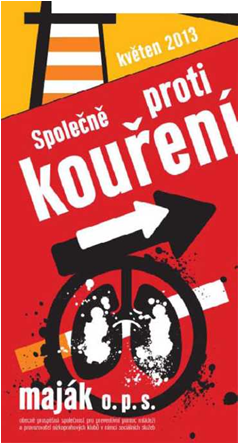 Významnou aktivitou MAJÁKu byl III. ročník kampaně Společně proti kouření, která byla podpořena Krajskou hygienickou stanicí se sídlem v Liberci, Krajskou nemocnicí Liberec, a. s. a Libereckým krajem. Kampaň probíhala formou preventivních programů na školách, výtvarné a kreativní soutěže, akcí cílených na širokou veřejnost, součástí byl též fotbalový turnaj a několik dalších aktivit. S využitím nastavené spolupráce MAJÁKu s volnočasovými kluby a neziskovými organizacemi v ČR se kampaň rozšířila do  Prahy, Hradce Králové, Dobrušky, Chocně a Ústí nad Orlicí. V těchto městech na 18 vybraných školách proběhlo 53 preventivních programů. Díky podpoře center závislosti na tabáku se podařilo v některých městech pořádat i další návazné akce.V průběhu kampaně téměř 500 Liberečanů vyjádřilo svůj názor v krátké anketě na téma kouření. Potvrzeným trendem i v tomto ročníku bylo přání většiny nekuřáků zakázat kouření v českých restauracích. Většina kuřáků (58 %) vyslovila přání přestat s kouřením. Současně drtivá většina kuřáků i nekuřáků vnímá kouření jako neatraktivní. Výsledky ankety kampaně 2013, jsou dostupné na:http://www.majakops.cz/index.php?option=com_content&view=article&id=135&Itemid=91Tabulka 4.1.: Programy primární prevence (mimo škol a školských zařízení)Služby v oblasti snižování rizikNadále je v Libereckém kraji jediným poskytovatelem tohoto typu služeb občanské sdružení Most k naději, které zde provozuje 2 kontaktní centra a terénní program pro UD. Tyto služby / programy na sebe navazují, doplňují se a vzájemně kooperují. Všechny tyto služby v r. 2013 vykázaly v porovnání s předchozím rokem zvýšené výkony. To lze považovat za dlouhodobý trend. Stejně tak je trendem omezování služeb pro klienty na konci kalendářního roku z finančních důvodů.Terénní program zaznamenal v r. 2013 vysoký nárůst počtu klientů. Pronikl do nových lokalit a registruje reálný nárůst uživatelů OPL zejména mezi lidmi ve věku i pod 18 let (Frýdlantsko, Jablonec nad Nisou a Liberec). Díky filtrovému programu se dařilo kontaktovat nové, velmi mladé klienty. Ti zpravidla vedle marihuany užívají i dalším drogy včetně pervitinu. Nejužívanější drogou mezi klienty TP je pervitin převážně aplikovaný intavenózně. TP upozorňují na nárůst výskytu gamblerství ve spojení s pervitinem, obzvláště pak u uživatelů do 30 let. Nadále přetrvávala nedůvěra k protidrogovým službám mezi romskými UD a UD z dalších etnických a národnostních menšin.Jako velmi stabilní je hodnocena služba v Liberci, Jablonci n. Nisou, Novém Boru, Doksech, mikroregionu Frýdlantsko, kde počet kontaktů s klienty a výměn HR materiálu v posledních letech stále narůstá. Liberecké K-centrum v polovině r. 2013 úspěšně prošlo certifikací RVKPP. V r. 2013 centrum zaznamenalo neobvyklých 116 prvokontaktů. S nárůstem počtu klientů (klienti jsou z celého území kraje) souvisí zvýšení objemu vydaného a přijatého injekčního materiálu o téměř 12 tis. kusů. Klienti projevovali větší zájem o individuální poradenství, kontaktní místnost i potravinový servis. V porovnání s r. 2012 bylo provedeno méně screeningových testů na HIV, VHC a syfilis. v první polovině r. 2013 bylo provádění testů z ekonomických důvodů pozastaveno.Z dlouhodobého hlediska, kdy zařízení stagnovalo, je významné zvýšení aktivity českolipského K-centra. Rozsáhlá propagační kampaň byla korunována zvýšeným zájmem klientů o tuto službu. V porovnání s r. 2012 došlo k nárůstu klientely o 50 UD. To jistě také souvisí s intenzivnější prací terénního programu v lokalitě. Potvrzuje se tím zkušenost, že síťování služeb v území má nezastupitelnou roli.Více o Mostu k naději na: http://www.mostknadeji.eu/.Zdroj:	Most k naději, o. s., Zprávy o realizaci projektu protidrogové politiky v roce 2013Tabulka 4.2: Služby v oblasti snižování rizikSlužby v oblasti léčby a resocializaceNejvýznamnějším poskytovatelem služeb léčby v kraji zůstává ADVAITA, o. s., která zajišťuje služby: terapeutická komunita, ambulantní poradenství, doléčovací program včetně chráněného bydlení.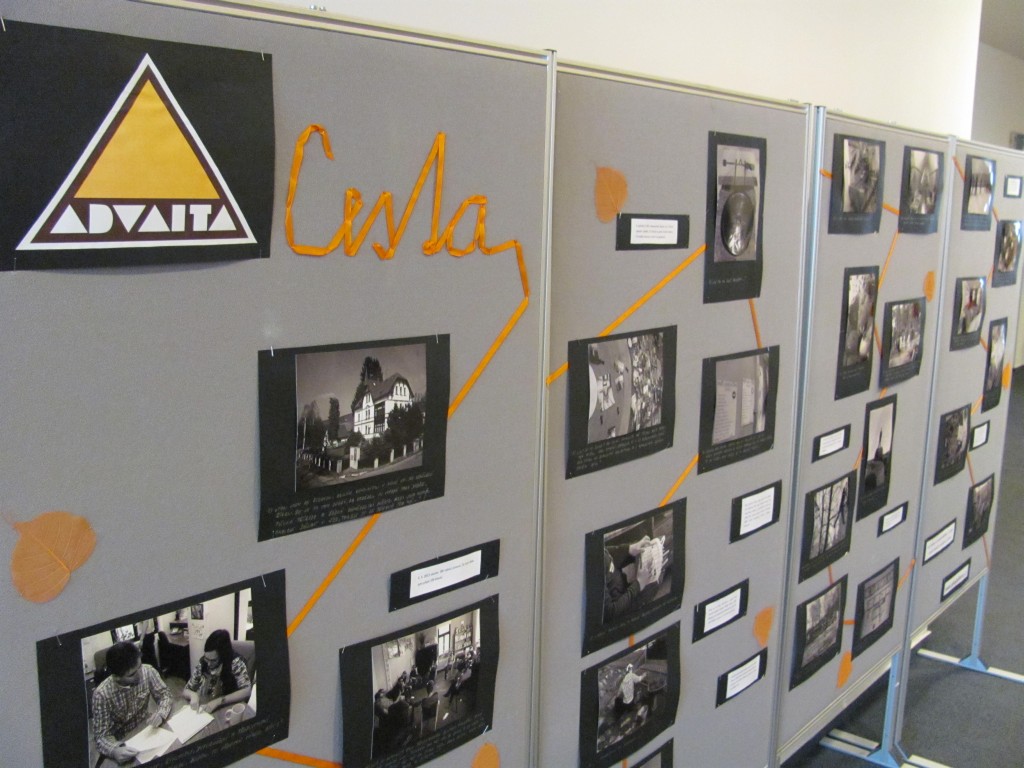 V programu ambulantního poradenství nedošlo v r. 2013 k výraznějším změnám. Hlavní cílovou skupinou zůstali aktivní uživatelé nealkoholových drog starší 15 let (60 %). Vyšší počet klientů byl zaznamenán jak v krátkodobém, tak i dlouhodobém programu, stejně tak služeb využilo více osob blízkých. Nejvíce klienty užívanou drogou byl pervitin (83 %). Mírně vyšší byl počet klientů závislých na heroinu: z obvyklých 8 - 9 případů nárůst na 13, evidováno bylo 11 neplnoletých klientů. 17 % tvořili klienti závislí na alkoholu, 18 % patologičtí hráči. V rámci mimořádného dotačního řízení RVKPP Advaita realizovala projekt Centrum ambulantních služeb – poradenství pro patologické hráče.Program následné péče pokračoval v zavedeném režimu v ambulantní i pobytové formě. V ambulantní péči výrazně narostl podíl klientů závislých na alkoholu. Ze strany klientů byl převis poptávky o bydlení (10 lůžek v 5 bytech), uspokojeno bylo 40 % zájemců. V rámci programu byla poskytována sociální práce (236 výkonů pro 47 klientů), která byla zakomponována do programu po ukončení služby podpora samostatného bydlení ke konci r. 2012 (finanční důvody). V terapeutické komunitě došlo k personální změně na postu vedoucího. Komunita je od konce r. 2013 pravidelným odběratelem Potravinové banky Liberec. Havarijní stav střechy po letních povodních znemožnil užívání půdních prostor pro pracovní terapii klientů. Významným počinem v r. 2013 bylo konání 1. konference pracovníků terapeutických komunit, kdy se Advaita ujala pořadatelské úlohy.Více na: http://advaitaliberec.cz/Zdroj:	ADVAITA, o. s.; Zpráva o realizaci projektu protidrogové politiky v roce 2013; Výroční zpráva 2013Laxus, o. s. v r. 2013 zvýšil dostupnost drogových služeb ve všech 3 věznicích v LK díky realizaci projektu Zpátky jinak (ESF - OPLZZ), zcela nově začala být služba poskytována ve Vazební věznici v Liberci. Liberecký kraj je 1 z celkem 4 krajů, kde projekt běží. Díky projektu bylo v LK podpořeno 160 klientů. V Liberci bylo zřízeno kontaktní místo pro klienty, které mohou využít po domluvě. Schopnost pracovníků služby reagovat na neplánované situace byla prověřena hned na počátku roku, kdy byla prezidentem republiky udělena mnohým klientům rozsáhlá amnestie. V roce 2013 Centrum drogových služeb ve vězení úspěšně prošlo zkušebním certifikačním procesem RVKPP.Více o službě na: http://www.laxus.cz/Zdroj:	Laxus, o. s.; Zpráva o realizaci projektu protidrogové politiky v roce 2013; Výroční zpráva 2013Centrum pro léčbu závislosti na tabáku při Krajské nemocnici Liberec, a.s. v r. 2013 navštívilo 54 nových pacientů, proběhlo cca 460 konzultací. Léčebný program centra se skládá z několika návštěv (úvodní screeningová, vstupní a kontrolní), úspěšnost centra je cca 30%. Poradna spolupracuje s nekuřáckými restauracemi v Liberci a podílela se na projektu Společně proti kouření s o. p. s. MAJÁK.Poradna pro odvykání kouření v Nemocnici s poliklinikou v České Lípě měla 336 dospělých pacientů, z toho přestalo kouřit (nekouří déle než rok) 70 osob. V současné době v odvykací léčbě pokračuje 25 osob. V oblasti prevence poradna realizuje přednášky pro žáky ZŠ.Tabulka 4.3: Služby v oblasti léčby a resocializaceDalší údaje - různéKontaktní údaje na zařízení, která poskytují protidrogové a jiné sociální služby na území kraje, jsou dostupná na internetovém portálu Libereckého kraje – Datové centrum sociálních služeb v Libereckém kraji Link na internetovou prezentaci Libereckého kraje věnovanou drogám: http://odbor-socialni.kraj-lbc.cz/protidrogova-politika-a-prevenceSeznam zkratekCIPS LK		Centrum intervenčních a psychosociálních služeb Libereckého krajeIVT		interaktivní videoloterní terminálJTHZ		jiné technické herní zařízeníKHS LK		Krajská hygienická stanice Libereckého kraje se sídlem v LiberciKNL 		Krajská nemocnice LiberecKŘ PČR		Krajské ředitelství Policie České republikyKÚ LK		Krajský úřad Libereckého krajeLK		Liberecký krajL/K centra	Léčebná a kontaktní centraMP		Městská policieMPSV		Ministerstvo práce a sociálních věcíNL		návyková látkaOO PČR		Obvodní oddělení Policie ČROPL		omamné psychotropní látkyOPOÚ		obec s pověřeným obecním úřademORP		obec s rozšířenou působnostíOSPOD		oddělení sociálně právní ochrany dětíOSV		odbor sociálních věcíPČR		Policie České republikyPIS		Preventivně informační skupinaPMS 		Probační a mediační služba PPP		Pedagogicko-psychologická poradnaSPRSS 		Střednědobý plán rozvoje sociálních služebSŠ		Střední školaTP		terénní program, terénní pracovník / pracovníciUD		uživatel drogÚO PČR		Územní odbor Policie České republikyVHP		výherní hrací přístrojZŠ		základní školaSeznam tabulekTabulka 1.1:	Drogová trestná činnost v Libereckém kraji v roce 2011 - 2013Tabulka 1.2:	Počet pachatelů přestupků projednaných v r. 2013 podle § 30, odst. 1, písm. j) zákona č. 200/1990 Sb.Tabulka 1.3:	Počet pachatelů přestupků projednaných v r. 2013 podle § 30, odst. 1, písm. k) zákona č. 200/1990 Sb.Tabulka 1.4:	Množství drog zajištěných v rámci projednaných přestupků podle § 30, odst. 1, písm. j) a k) zákona č. 200/1990 Sb. v rozdělení podle druhu drogyTabulka 1.5:	Incidence infekčních onemocnění mezi uživateli drogTabulka 2.1:	Složení Protidrogové komise Rady LK k 31. 5. 2014Tabulka 2.2:	Seznam místních protidrogových koordinátorů ORP – červen 2014Tabulka 2.3:	Statistika klientů terénního programu Most k naději, o. s. v Jablonci n. NisouTabulka 2.4:	Statistika klientů terénního programu Most k naději, o. s. v TurnověTabulka 2.5:	Závěry monitoringu SPRSS LK 2009 – 2013 v oblasti protidrogové politikyTabulka 2.6:	Aktivity v oblasti protidrogové politikyTabulka 3.1:	Rozpočtové zdroje kraje na protidrogovou politiku v roce 2013Tabulka 3.2:	Výdaje na protidrogovou politiku z rozpočtu obcí v roce 2013 [v Kč]Tabulka 3.3:	Souhrn výdajů na protidrogovou politiku podle typu služeb [v KčTabulka 3.4:	Vývoj vykazovaných výkonů služeb v letech 2010 – 2014Tabulka 4.1:	Programy primární prevence (mimo škol a školských zařízení)Tabulka 4.2:	Služby v oblasti snižování rizikTabulka 4.3:	Služby v oblasti léčby a resocializaceSeznam grafůGraf 1.1: 	Osoby, které vyhledaly pomoc v L/K centrech v letech 2002 - 2013Graf1.2: 	Průměrný věk uživatelů kontaktujících L/K centra v letech 2005 – 2013Graf 1.3:	Klienti L/K center dle věkových skupin vletech 2005 - 2013Graf 1.4:	Počet injekčních uživatelů drog v letech 2005 - 2013Graf 1.5: Vývoj celkových nákladů protidrogových služeb a dotace Libereckého kraje a obcí v letech 2010 – 2014Seznam použité literaturyADVAITA, o. s. Výroční zpráva 2013. Liberec, 2014.INSTITUT PROJEKTOVÉHO ŘÍZENÍ, a. s. Analýza stavu patologického hráčství v Libereckém kraji. Liberec, 2013.KRAJSKÁ HYGIENICKÁ STANICE SE SÍDLEM V LIBERCI Drogová epidemiologie 2013. Liberec, 2014.KRAJSKÝ ÚŘAD LIBEERCKÉHO KRAJE Zdravotní politika Libereckého kraje 2013. Liberec, 2014.KRAJSKÉ ŘEDITELSTVÍ POLICIE LIBERECKÉHO KRAJE Zpráva o situaci oblasti veřejného pořádku a vnitřní bezpečnosti na území Libereckého kraje v roce 2013. Liberec, 2014.LACINOVÁ, S. Statistika klientů závislých na alkoholu, drogách a gamblerů 2013. Jablonec nad Nisou, 2014.LAXUS Výroční zpráva 2013. Nymburk, 2014LB PLÁN, s. r. o. ve spolupráci s KRAJSKÝM ÚŘADEM LIBERECKÉHO KRAJE Střednědobý plán rozvoje sociálních služeb Libereckého kraje na období 2014 – 2017. Liberec, 2013.MAJEROVIČ KRŮFOVÁ, J. Závěrečná zpráva o realizaci protidrogové politiky Města Jilemnice za rok 2013. Jilemnice, 2014.MARCINKOVÁ, K. Závěrečná zpráva o realizaci protidrogové politiky Statutárního města Liberec za rok 2013. Liberec, 2014.NÁRODNÍ PROTIDROGOVÁ CENTRÁLA Výroční zpráva 2013. Praha, 2014.NOVOTNÁ, A. Závěrečná zpráva o realizaci protidrogové politiky Města Semily za rok 2013. Semily, 2014.OLŠAROVÁ, V. Závěrečná zpráva o realizaci protidrogové politiky Města Nový Bor za rok 2013. Nový Bor, 2014.PEŘINOVÁ, E. Závěrečná zpráva o realizaci protidrogové politiky Města Tanvald za rok 2013. Tanvald, 2014. ŠEVČÍKOVÁ, B. Závěrečná zpráva o realizaci protidrogové politiky Města Jablonec nad Nisou za rok 2013. Jablonec nad Nisou, 2014.ŠVEJDOVÁ, A. Zpráva o realizaci protidrogové politiky Města Frýdlant v roce 2013. Frýdlant, 2014.VLKOVÁ, K. Závěrečná zpráva o realizaci protidrogové politiky Města Turnov za rok 2013. Turnov, 2014.okresrealizacerealizacerealizacepachatelépachatelépachateléokres201120122013201120122013Česká Lípa364376384678Jablonec nad Nisou181119221119Liberec252837313543Semily14916161317celkem9391148107105158Celní správa202828253637Přestupky držení drog§ 30 odst. 1, písm. j Věk osobyVěk osobyPřestupky držení drog§ 30 odst. 1, písm. j Do 18 letPřes 18 letKonopné drogy879Pervitin035Extáze05Heroin00Kokain01Subutex/Suboxone00Houby obsahující OPL02Jiná OPL00Celkem osob842Přestupky pěstování rostlin a hub§ 30 odst. 1, písm. kVěk osobyVěk osobyPřestupky pěstování rostlin a hub§ 30 odst. 1, písm. kDo 18 letPřes 18 letRostliny konopí010Jiné rostliny nebo houby obsahující OPL01Celkem osob011Druh drogyCelkové množstvíKonopné drogy (g)681,62Rostliny konopí (ks rostlin)48Pervitin (g)16,4Extáze (ks tablet)13Heroin (g)0Kokain (g)0,41Subutex/Suboxone (ks tablet)0Houby obsahující OPL (ks)58Jiné rostliny obsahující OPL (ks)0OkresVHBVHBVHCVHCUživatelů drog celkemOkresakutníchronickýakutníchronickýUživatelů drog celkemČeská Lípa1-438Jablonec n. N.--134Liberec214714Semily---22Kraj celkem31915*28Jméno a příjmeníInstituceFunkce v instituciMUDr. Adameček DavidADVAITA, o. s.odborný ředitelMgr. Franc PavelPČR, ÚO LibereckoordinátorPetr HampacherMaják, o. p. s.ředitel, zástupce politické stranyMUDr. Hons Jaromír, Ph.D.KNL, a. s.primář psychiatrického odděleníMUDr. Kotková VeronikaPN Kosmonosyprimářka odděleníMgr. Igor PavelčákSoukromá poradenská praxeporadce a lektorIng. Jitka SochováKÚ LKkrajská protidrogová koordinátorkaMgr. Alena ŠvejdováMěÚ Frýdlantmístní protidrogová koordinátorkaMgr. Alena TesarčíkováPMS ČR, středisko Liberecprobační úředník PMS ČRMgr. Tulpa PetrLiberecký krajradní pro resort sociálních věcíMUDr. Věra TučkováKHS LK se sídlem v Libercikoordinátorka pro zdravotní politikuObecJménoÚvazekZařazení ve struktuře MěÚKontaktČeská LípaHlinčíková Annanení stanovenopodřízena starostcehlincikova@mucl.czFrýdlantMgr. Švejdová Alenanení stanovenovedoucí odboru kanceláře úřadualena.svejdova@mu-frydlant.czJablonec n. N.Ševčíková Blanka0,2referentka odboru sociálních věcí a zdravotnictvísevcikova@mestojablonec.czJilemniceBc. Majerovič Krůfová Jananení stanovenoreferentka odboru sociálních věcíkrufova@mesto.jilemnice.czLiberecBc. Marcinková Kateřinanení stanovenoreferentka odboru péče o občanymarcinkova.katerina@magistrat.liberec.czNový BorOlšarová Vladimíra, DiS.cca 0,3referentka odboru sociálních věcí a zdravotnictvívolsarova@novy-bor.czSemilyNovotná Alena není stanovenoreferentka odboru sociálních věcínovotna@mu.semily.czTanvaldPeřinová Evanení stanovenoreferentka sociálního odborueperinova@tanvald.czTurnovVlková Klára, DiS.není stanovenoreferentka odboru sociálních věcík.vlkova@mu.turnov.czŽelezný BrodBc. Sasková Evanení stanovenoreferentka odboru sociálních věcíe.saskova@zelbrod.czr. 2011r. 2012r. 2013Počet kontaktů 1.2911.4541.474Počet klientů 129154180Počet přijatých použitých stříkaček od klientů 31.80635.19432.849Počet vydaných stříkaček klientům 32.99136.83535.310Počet nalezených stříkaček 161207170Poměr muži/ženy v % 60/4060/4065/35Základní droga pervitin 121148161Základní droga opiáty 000Základní droga marihuana 121719Srovnávaná dataSrovnávaná data20122013Počet kontaktůPočet kontaktů191101Počet klientůPočet klientů1923Další uživateléDalší uživatelé30219Počet injekčních stříkačekvydaných 2.512 3.669Počet injekčních stříkačekvybraných2.2473.561Počet nalezených stříkačekPočet nalezených stříkaček24Poměr muži / ženy v %Poměr muži / ženy v %60/ 4065/35Základní droga pervitinZákladní droga pervitin1316Základní droga opiátyZákladní droga opiáty00Základní droga marihuana a jiné(extáze, LSD, lysohlávky, léky, ap.)Základní droga marihuana a jiné(extáze, LSD, lysohlávky, léky, ap.)67 Rozvojová aktivitaStavPoznámkaDostupnost kvalitní sítě služeb terénních programů a udržení sítě služeb následné péče pro uživatele legálních a nelegálních návykových láteksplněno zvýšení dostupnosti TP, díky IP 1 vznik nové služby podpora samostatného bydlení, ale registrace ukončena pro nedostatek finančních prostředků s koncem IP 1 na konci r. 2012, zpracována Analýza kvality služeb následné péče v LKPodpora vzniku lůžek pro děti a mládež do 18let pro léčbu závislosti v podobě terapeutické komunity nebo zajištění dostatečné kapacity střediska výchovné péčenesplněnonebyla potvrzena potřebnost vzniku služby tohoto typuAnalýza stavu patologického hráčství a návrh řešení (v rámci zákona o soc. službách) splněnoanalýza zpracovánaAktivní zapojení obcí v rámci protidrogové politikysplněnobyl vytvořen klíč financování pro obce v LK, průběžně probíhá jednání s představiteli obcí o podpoře služebPodpora sociálních služeb zaměřených na uživatele drog v konfliktu se zákonem ve výkonu vazby nebo výkonu trestu odnětí svobodysplněnokaždoroční přímá dotace z rozpočtu LK poskytovateli tohoto typu službyNázev aktivityRealizátorCílová skupinaPopis aktivityVedení rozhovoru s obtížnými klientyKÚ LKMístní protidrogoví koordinátořiSeminář na zvýšení jistoty při kontaktu s UDKonference pracovníků terapeutických komunitADVAITA, o. s.Pracovníci terapeutických komunit a další zájemciKonference zaměřená na léčbu závislýchAnalýza stavu patologického hráčství v LKKÚ LKZástupci samospráv a stání správy obcí, subjekty setkávající se s problematikouPrezentace výstupů analýzyJednání Kolegia radního pro resort sociálních věcíKÚ LKObce LK – zástupci samospráv a státní správy - sociální věciPrezentace výstupů analýzy patologického hráčstvíJednání Kolegia radního pro resort sociálních věcíKÚ LKObce LK – zástupci samospráv a státní správy - sociální věciAktuální drogová situace LKJednání pracovních skupin v rámci KPSS pro osoby sociálně vyloučené, závislé na NL či ohrožené závislostíobce LK (ORP, regiony, menší obce)Subjekty, jichž se dotýká drogová problematika (státní, nestátní, represivní, sociální, zdrav. a školská oblast) Průběžná činnost PS, tvorba komunitních plánů včetně jejich aktualizace a vyhodnocování plněníSpolečně proti kouřeníMAJÁK, o. p. s.ZŚ, SŠ, široká veřejnost3. ročník kampaně zaměřené na prevenci kouření včetně dotazníkového šetřeníPreventivní aktivitaADVAITA, o. s. ve spolupráci s LibercemŠiroká veřejnost, patologičtí hráči, osoby ohrožené hráčstvímDistribuce letáků s nabídkou pomoci hráčům do heren na území Liberce.Zdravotní péče ve Vazební věznici LiberecVazební věznice LiberecPoradní sbor ředitele VV LiberecTematické jednání poradního sboruDrogy v LKCentrum na podporu integrace cizincůPČR, PMS, státní správa, NNO, protidrogové organizace a související službySetkání partnerů regionální poradní platformyHlavolamPN KosmonosyOdborná veřejnostV. ročník psychiatrického sympoziaDny duševního zdravíPN KosmonosyŠiroká veřejnostPrezentace činnosti a služeb (detox, oddělení léčby závislosti – muži)Problémový klientŠtěpán Hašek, DiS.Odborná veřejnostSeminář na téma práce se seniorem závislým na alkoholuDen otevřených dveříADVAITA, o. s.Široká veřejnostPrezentace činnosti a poskytovaných služebStop drogámVietnam.-česká protidrogová ligaPříslušníci vietnamské komunity, odborná veřejnostKonferenceDrogová situace a protidrogová politika LKKÚ LKŠkolní metodici prevence ze škol v LKPrezentaceTrestní odpovědnost mládeže – šikana, kyberšikana, drogy, alkoholPIS PČRŽáci ZŠPřednáškyRozpočtový zdrojPopisVýše výdajů (v Kč) na návykové látkyRozpočet na protidrogovou politikuÚčelová neinvestiční dotace certifikovaným protidrogovým službám a službám ve věznicích3 200 000Dotační fond LKProgram č. 3.2 Podpora preventivních a léčebných projektů8 850Dotační fond LKProgram č. 4.3 Specifická primární prevence rizikového chování0Rozpočet odboru školstvíPřímá podpora programů primární prevence10 000Rozpočet odboru sociálních věcíPřímá podpora projektu specifické primární prevence30 000Rozpočet odboru sociálních věcíPřímá podpora protidrogových služeb200 500Rozpočet odboru sociálních věcíKoordinace a vzdělávání (obce a NNO)20 000Rozpočet na podporu zdravotních služebDotace na ošetření osob pod vlivem alkoholu a intoxikovaných v lůžkových zdravotnických zařízeních (záchytná stanice + nemocnice poskytující péči)5 000 000Celkem8 469 350ObecVýdaje obce dle typu službyVýdaje obce dle typu službyVýdaje obce dle typu službyVýdaje obce dle typu službyVýdaje obce celkemObecSlužby snižování rizikSlužby léčbySlužby ve věznicíchSpecifická primární prevenceVýdaje obce celkemBrniště3 00000n3 000Cvikov5 00000n5 000Česká Lípa367 73055 160020 000442 890Český Dub08 5500n8 550Doksy100 00000n100 000Dubá32 00000n32 000Hodkovice5 00000n5 000Holany1 0401 0400n2 080Horní Branná3 60000n3 600Horní Police1 42800n1 428Hrádek nad Nisou22 52100n22 521Jablonec nad Nisou220 000250 000020 000490 000Jilemnice15 00000n15 000Jiřetín pod Bukovou1 0981 0980n2 196Krompach02960n296Liberec563 910536 94515 00020 0001 135 855Líšný5405400n1 080mikroregion Český Ráj7 38000n7 380mikroregion Jizera20 05200n20 052mikroregion Podkozákovsko16 15100n16 151mikroregion Tábor6 41700n6 417mikroregion Frýdlantsko84 323110 54000194 863Mimoň4 00000n4 000Mníšek 02 9200n2 920Nový Bor100 0000078 000178 000Proseč pod Ještědem6666660n1 332Ralsko5 00000n5 000Rokytnice nad Jizerou5 00000n5 000Rychnov u Jablonce2 6572 6570n5 314Skalice u České Lípy3 00000n3 000Smržovka07 2220n7 222Stráž pod Ralskem90 00000n90 000Svojkov50000n500Turnov80 00030 00000110 000Volfartice1 34800n1 348Zákupy6 00000n6 000Žandov2 00000n2 000Železný Brod23 00000023 000Celkem1 799 3611 007 63415 000138 0002 959 995Typ služeb201220122012201320132013Typ služebrozpočtyrozpočtyEvrop.rozpočtyrozpočtyEvrop.Typ služebkrajůobcífondykrajůobcífondyPrimární prevence*61 000169 000048 850138 0000Primárně-preventivní programy realizované školami a školskými zařízeními84 9000080 0000Primárně-preventivní programy realizované jinými subjekty61 00084 100048 85058 0000Jiné a nezařazené preventivní programy000000Harm reduction 1 140 0001 827 4961 460 0001 070 5001 799 3610Terénní programy400 000971 9541 460 000330 000970 2480Kontaktní centra740 000855 5420740 500829 1130Sloučené programy kontaktních center a terénních programů000000Jiné a nezařazené HR programy000000Ambulantní služby280 000412 2610550 000449 6840Ambulantní služby zdravotní 000000Ambulantní služby sociální280 000382 2610550 000419 6840Jiné ambulantní služby030 0000030 0000Preventivní a léčebné služby ve vězení200 00040 0000200 00015 000400 0000Rezidenční služby1 320 000376 86401 320 000390 2770Lůžkové zdravotní služby000000Terapeutické komunity1 320 000376 86401 320 000390 2770Domovy se zvláštním režimem určené primárně osobám s diag. závislosti, příp. jiné zařízení pro chronickou péči těchto osob000000Jiné rezidenční služby000000Služby následná péče260 000336 2190260 000164 7000Následná péče ambulantní260 000336 2190260 000164 7000Následná péče pobytová000000Jiné služby následné péče 000000Sociální podniky000000Záchytné stanice a ošetření intoxikovaných osob5 000 000005 000 00000Prevence drogové kriminality 000000Koordinace/výzkum/informace38 9000156 00010 00000Jiné nezařazené00010 0002 9730CELKEM8 299 9003 161 8401 616 0008 469 3502 959 995400 000RokPočet klientůPočet vydaných injekčních stříkaček/ rok20101.426129.99320111.533150.79320121.626174.74220132.033266.316Typ programuRealizátor (pracoviště)Cílová skupinaCharakteristika aktivitPočet akcí/účastníkůPreventivní programyMAJÁK,o. p. s.Žáci ZŠ Drogové závislosti22 programů452 žákůPreventivní programyMAJÁK,o. p. s.Žáci ZŠ Alkohol a kouření15 programů/ 336 žákůPreventivní programyMAJÁK,o. p. s.Žáci ZŠ Krása a jiné závislosti (poruchy příjmu potravy)18 programů/380 žákůPreventivní programyMAJÁK,o. p. s.Žáci ZŠ Zdravé tělo I., II., III.75 programůPreventivní programyMAJÁK,o. p. s.Studenti SŠDrogové závislosti 17 SŠ/441 studentůPreventivní kampaň MAJÁK,o. p. s.Žáci 9. tříd ZŠProtikuřácké programy v rámci kampaně Společně proti kouření30 programů/630 žákůProgram primární prevenceKrajská nemocnice Liberec, a. s.6. stupeň ZŠPřednáška: Proč je lepší nekouřit29 přednášek/ 620 úč.Krátké intervenceSZÚ PrahaPacienti plicního lůžkového oddělení KNLČasná identifikace a krátká intervence rizikového chování47 pacientůPreventivní akceVZP a SZÚ, dislokované pracoviště LiberecŠiroká veřejnostDny zdraví (měření obsahu kysličníku uhelnatého ve vydechovaném vzduchu)216 osobDalší programy - bez statistických údajů:Další programy - bez statistických údajů:Další programy - bez statistických údajů:Další programy - bez statistických údajů:Další programy - bez statistických údajů:Programy prim. prevenceADVAITA,o. s.Žáci ZŠDrogy a my I. a II.Drogy a my I. a II.BesedaADVAITA,o. s.Osoby vietnamské a mongolské národnostiZávislost na NL, gamblerství a možnosti léčbyZávislost na NL, gamblerství a možnosti léčbyProjekt prevence kriminalityK-centrum česká Lípastudenti I. ročníků SŠ a SOUSeznámení s činností K-centra. Zvýšení informovanosti o drogové problematice.Seznámení s činností K-centra. Zvýšení informovanosti o drogové problematice.Speciální programDDM Vikýř v Jablonci n. N. Žáci 2. stupně ZŠ a studenti SŠ a SOUGamblerství. Zneužívání mládeže a kriminalita.Rasismus na TV. Šikana. Sekty a jejich nebezpečí. Drogy. AIDS. Násilí.Gamblerství. Zneužívání mládeže a kriminalita.Rasismus na TV. Šikana. Sekty a jejich nebezpečí. Drogy. AIDS. Násilí.Preventivní činnostPIS PČR Děti v MŠ, žáci ZŠ, studenti SŠBezpečné chování. Linky tísňového volání. Silniční provoz. Trestná činnost páchaná na dětech. Šikana. Trestní odpovědnost. Drogy. Zvyšování právního povědomí. MenšinyBezpečné chování. Linky tísňového volání. Silniční provoz. Trestná činnost páchaná na dětech. Šikana. Trestní odpovědnost. Drogy. Zvyšování právního povědomí. MenšinyPřednáškyMost k nadějiŽáci II. st. ZŠ, studenti SŠ a VOŠDrogová problematika, HR službyDrogová problematika, HR službyNázev projektu/programuRealizátorCílová skupinaPočet klientův r. 2013/ z toho i. v. UDPočet kontaktů v r. 2013Počet výměnv r. 2013Počet vydaných inj. stř. v r. 2012Územní působnost, spádovostCertifikát odb. způsobilostiudělen doK-centrum – centrum pro drogové závislostiMost k naději, o. s.Muži a ženy nad 15 let, problémoví UD, experimentátoři, rodinní příslušníci193/10313.9717.93775.580Liberecký kraj15. 1. 2016Kontaktní centrum pro lidi ohrožené drogou – kontaktní centrumMost k naději, o. s.Muži a ženy nad 15 let (ohrožené závislostí, experimentátoři, osoby závislé, příležitostní i problémoví UD)636/4776.1284.698105.573Liberecký kraj15. 7. 2017Kontaktní centrum pro lidi ohrožené drogou – terénní programyMost k naději, o. s.Muži a ženy nad 15 let, problémoví UD,852/5934.2862.83585.163Liberecký kraj24. 11. 2014Název projektu/programuRealizátorTyp službyCílová skupinaKapacita/rokPočet klientův r. 2013Počet nově evid. žádostí o léčbuv r. 2013Územní působnost,spádovostPlatnost certifikátu odborné způsobilostiCentrum ambulantních služebADVAITA, o. s.Ambulantní léčbaMuži, ženy starší 15 let s dg. závislosti, neplnící podmínky abstinence15okamžitá181 OPL 48 alkohol 50 gambling140 osob       blízkých309Liberecký kraj11. 8. 2016Centrum ambulantních služebADVAITA, o. s.Následná péčeMuži, ženy starší 15 let s dg. závislostí, po absolvování léčbyokamžitá:10 ambul. 10 pobyt. 45 OPL  9 alkohol 21 gambling 14 osob      blízkých69Liberecký kraj12. 8. 2016Terapeutická komunita pro drogově závislé Nová VesADVAITA, o. s.Rezidenční léčbaMuži, ženy nad 18 let závislí na návykových látkách153017ČR10. 8. 2016Ambulance střediskaStředisko výchovné péče ČÁPAmbulance, krizová intervenceDěti a mladiství od 6–18 letLiberecký krajnePobytové internátní odděleníStředisko výchovné péče ČÁPDobrovolný diagnost. pobytDěti a mladiství od 6–18 letLiberecký krajnePoradna pro rodinu a mezilidské vztahy a problematiku závislostí, Jablonec n. N. CIPS LK, p. o.Poradenství, terapieOsoby starší 15 let závislí na alkoholu a jiných OPL190 alkohol 30 gambling 50 drogy   1 mladistvý -     - drogy13 drogy +      alkoholLiberecký krajneCentrum léčby závislosti na tabákuKrajská nemocnice Liberec, a. s.Farmakolo -gická léčbaKuřák, který chce přestat se závislostí54254Liberecký krajDetoxifikační jednotkaKrajská nemocnice Liberec, a. s.DetoxifikaceZávislí na alkoholových i nealkoholových drogách od 15 let10 okamžitá45ČRneStanice pro léčbu závislostiKrajská nemocnice Liberec, a. s.Dobrovolná tříměsíční ústavní léčbaKoedukovaná skupina, starší 18 let10 okamžitáČRneK2A (Klub abstinujících alkoholiků)Krajská nemocnice Liberec, a. s.Resocializace (otevřená skupina)Pacienti odléčení a procházející ústavní léčbouneomeze-no1x měsíčně 10 osob (+1x velké setkání 36 lidí)ČRneSkupina AA LiberecAnonymní alkoholici LbcSvépomocná skupinaSpolečenství mužů a ženneAT poradnaMUDr. Vít ŠlechtaLéčba závislostí a poradenstvíneomezeno473 v evidenciz toho:125 léčenýchz toho:34 drogyokres SemilynePoradna pro odvykání kouřeníNemocnice s poliklinikou, Česká LípaAmbulantní poradenstvíKuřáci 336 celkem26 aktuálně v odvyk. léčběČeskolipskonePOSEC,Poradenství pro dospívající a dospěléMěsto Frýdlant (Mgr. Igor Pavelčák)PoradenstvíObčané v obtížné životní situaci, osoby závislé na návykových látkách, rodinní příslušníci, gambleři00Frýdlantský výběžekneSoukromá poradenská praxe v LiberciMgr. Igor PavelčákPoradenstvíObčané v obtížné životní situaci, osoby závislé na návykových látkách, rodinní příslušníci, gambleřiNejsou poskytovány údajeNejsou poskytovány údajeNejsou poskytovány údajeČRneBezdrogová zóna Poradna drogové prevenceVazební věznice LiberecResocializacePoradenství Experimentátoři a motivovaní uživatelé drogČRneBezdrogová zónaPoradna drogové prevenceVěznice Stráž pod RalskemResocializacePoradenství Pro drogou ohrožené.Odsouzení muži chtějící během VTOS abstinovatČRnePoradna protidrogové prevenceSpecializované oddělení protitoxikomanickéVěznice RýnovicePoradenstvíAmbulantní léčbaOdsouzení UD chtějící abstinovat Odsouzení ve výkonu ochr. léčby protitoxik.ČRneProgram výchovného poradenstvíREP, o. s.Odborné sociální poradenstvíDěti od 11–18 let v zátěžové situaciBydlící, studující v okr. Semily, Jablonec n. N. a Mladá BoleslavneProgram resocializace mladých obviněných nebo odsouzenýchREP, o. s.Odborné sociální poradenstvíDěti od 11–18 let v zátěžové situaciBydlící, studující v okr. Semily, Jablonec n. N. a Mladá BoleslavneProgram resocializace mladých obviněných nebo odsouzenýchREP, o. s.Odborné sociální poradenstvíMladiství 15 – 18 let obviněni či obžalovániBydlící, studující v okr. Semily, Jablonec n. N. a Mladá BoleslavneCentrum drogových služeb ve vězeníLaxus, o. s.PoradenstvíUD v konfliktu se zákonem ve VV nebo VTOS200160LK, SČ, HK, PKneOddělení pro alkoholiky a psychotikyDomov důchodců Sloup v Čechách, p. o.Domov se zvláštním režimemMuži od 50 let v plném invalid. nebo starobním důchodu trpící alkoholismemneDetox K20Psychiatrická nemocnice KosmonosyDetoxifikaceOsoby nad 15 let závislé na OPL, bez rozdílu věku, pohlaví, národnosti, rasy, náboženské či politické orientace, závislí, experimentátoři, příležitostní uživatelé, injekční uživatelé140 celkem -z toho 30 osob z LKČRne